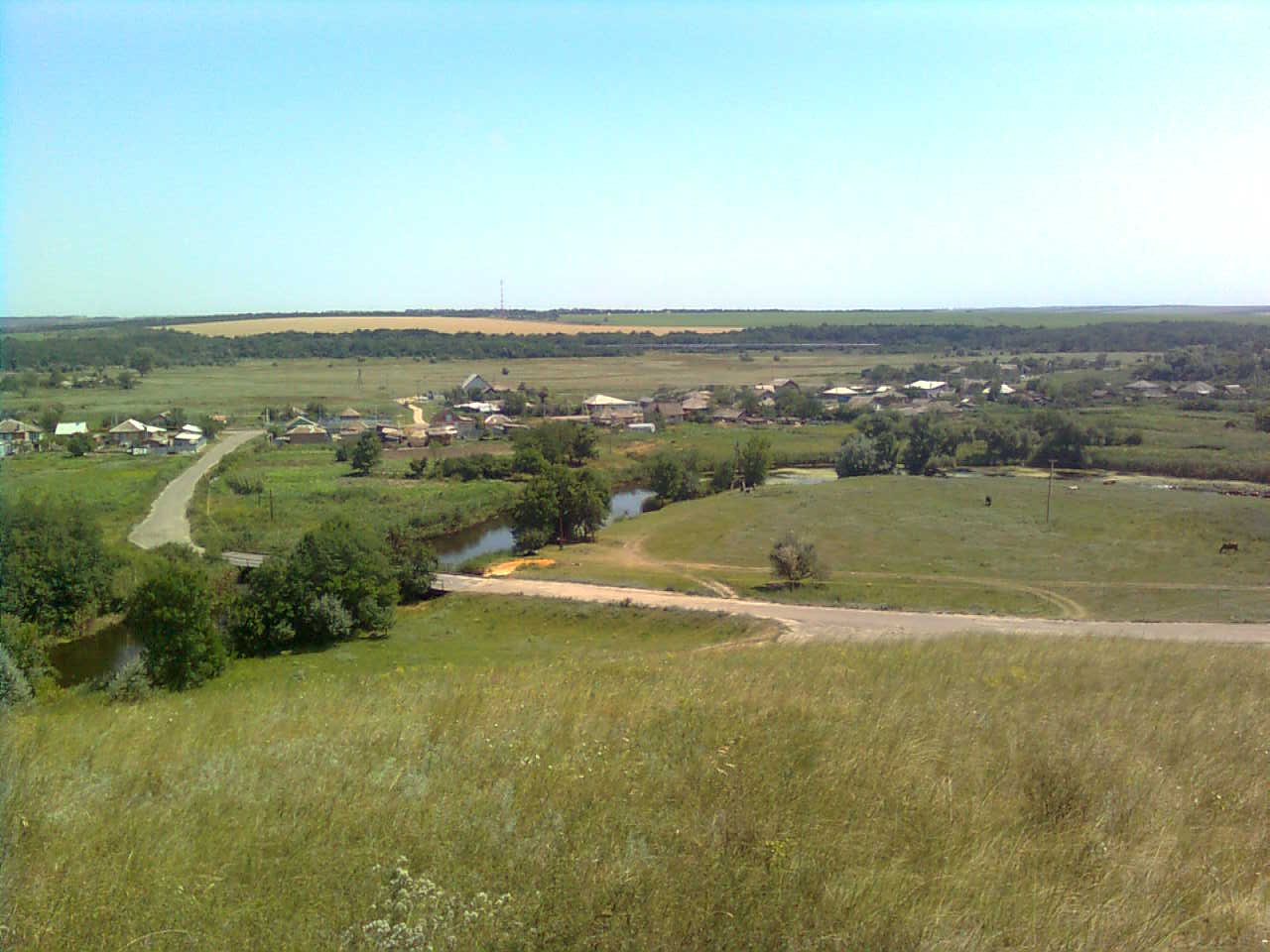 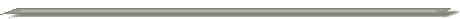 «ИНФОРМАЦИОННЫЙ ВЕСТНИК ЗЕЛЕНОВСКОГО СЕЛЬСКОГО ПОСЕЛЕНИЯ»№ 8                                                                                                        «03» октября 2022 годаУчредитель и редакция                                 Редактор                    Адрес редакции и издателя                          Тираж      Цена Собрание депутатов Зеленовского сельского  Обухова       Ростовская область Тарасовский район           30 экз.      Бесплатнопоселения Тарасовского района                      Татьяна                        х. Зеленовка,ул.Центральная, 55Ростовской  области                                         Ивановна                       АдминистрацияАдминистрация Зеленовского сельского поселения Тарасовского района Ростовской области.                                                                                                                           Выходит не реже 1 раза в кварталВыпуск № 8  от 03.10.2022 г.С Е Г О Д Н Я   В   Н О М Е Р Е:Решение Собрания Депутатов № 35 от 03.10.2022 «Об утверждении Правил благоустройства и санитарного содержания территории Зеленовского сельского поселения Тарасовского района Ростовской области»Решение Собрания Депутатов № 36 от 03.10.2022 «Об утверждении структуры Администрации Зеленовского сельского поселения»Решение Собрания Депутатов № 37 от 03.10.2022 «О реестре должностей муниципальной службы в Зеленовском сельском поселении» РОССИЙСКАЯ ФЕДЕРАЦИЯРОСТОВСКАЯ ОБЛАСТЬТАРАСОВСКИЙ РАЙОНМУНИЦИПАЛЬНОЕ ОБРАЗОВАНИЕ« ЗЕЛЕНОВСКОЕСЕЛЬСКОЕ ПОСЕЛЕНИЕ» СОБРАНИЕ ДЕПУТАТОВ ЗЕЛЕНОВСКОЕ СЕЛЬСКОГО ПОСЕЛЕНИЯРЕШЕНИЕ03.10.2022                                               № 35                                           х.ЗеленовкаОб утверждении Правил благоустройства и санитарного содержания территорииЗеленовского сельского поселенияТарасовского района Ростовской области       В целях организации благоустройства и повышения эффективности проводимых мероприятий по благоустройству и санитарному содержанию территории Зеленовского сельского поселения, в соответствии со статьей 14 Федерального закона от 06 октября 2003 года №131-ФЗ «Об общих принципах организации местного самоуправления в Российской Федерации», в соответствии с частью 4 статьи 24.7 Федерального закона Российской Федерации № 89-ФЗ «Об отходах производства и потребления», Собрание депутатов РЕШИЛО:1.Утвердить Правила благоустройства и санитарного содержания Зеленовского сельского поселения Тарасовского района Ростовской области согласно приложению. 2.Считать утратившим  силу Решение Собрания депутатов Зеленовского сельского поселения: от 31.03.2022  № 29  « Об утверждении правил благоустройства и санитарного содержания населённых пунктов муниципального образования «Зеленовское сельское поселение»                              3. Настоящее решение вступает в силу со дня его официального опубликованияПредседатель Собрания депутатов-                                    М.П. Родионовглава Зеленовского сельского поселения                                    Приложениек решению Собрания депутатовЗеленовского сельского поселения                                                                 № 35 от 03.10.2022г.ПРАВИЛАБЛАГОУСТРОЙСТВА ЗеленовскогоСЕЛЬСКОГО ПОСЕЛЕНИЯ Глава 1. Общие положенияСтатья 1. Цели и предмет правового регулирования1.1. Правила благоустройства территории Зеленовского сельского поселения (далее - Правила) разработаны в целях создания безопасной, удобной, экологически благоприятной и привлекательной среды, способствующей комплексному и устойчивому развитию Зеленовского сельского поселения и устанавливают единые и обязательные к исполнению нормы и требования в сфере благоустройства территории Зеленовского сельского поселения для всех юридических лиц независимо от их правового статуса и форм хозяйственной деятельности, физических лиц, индивидуальных предпринимателей, а также должностных лиц, ответственных за благоустройство территорий, в том числе требования по содержанию зданий (включая жилые дома), сооружений и земельных участков, на которых они расположены, к внешнему виду фасадов и ограждений соответствующих зданий и сооружений, перечень работ по благоустройству и периодичность их выполнения; порядок участия собственников зданий (помещений в них) и сооружений в благоустройстве прилегающих территорий; а также основные нормы по организации благоустройства территории Зеленовского сельского поселения (включая освещение улиц, озеленение территории, установку указателей с наименованиями улиц и номерами домов, размещение и содержание малых архитектурных форм).1.2. Правовое регулирование отношений в сфере благоустройства и содержания территорий Зеленовского сельского поселения осуществляется в соответствии с федеральными законами (от 06.10.2003 № 131-ФЗ «Об общих принципах организации местного самоуправления в Российской Федерации» (?), от 10.01.2002 № 7-ФЗ «Об охране окружающей среды», от 24.06.1998 № 89-ФЗ «Об отходах производства и потребления», от 30.03.1999 № 52-ФЗ «О санитарно-эпидемиологическом благополучии населения», постановлением Правительства Российской Федерации от 10.02.1997 № 155 «Об утверждении правил предоставления услуг по вывозу твердых и жидких коммунальных отходов», приказом Минстроя России от 13.04.2017 № 711/пр «Об утверждении методических рекомендаций для подготовки правил благоустройства территорий поселений, городских округов, внутригородских районов», Приказом Министерства природных ресурсов Российской Федерации от 15.06.2001 № 511 «Об утверждении критериев отнесения опасных отходов к классу опасности для окружающей природной среды», Областным законом от 03.08.2007 № 747-ЗС «Об охране зеленых насаждений в населенных пунктах Ростовской области», Федеральным законом от 29.12.2017 года № 463-ФЗ «О внесении изменений в Федеральный закон «Об общих принципах организации местного самоуправления в Российской Федерации» и отдельные законодательные акты Российской Федерации», Областным законом Ростовской области от 26.07.2018 года № 1426-ЗС «О порядке определения правилами благоустройства территорий муниципальных образований границ прилегающих территорий», Областным законом Ростовской области от 13 апреля 2021 года № 463-ЗС «О внесении изменений в статьи 4.1 и 11.1 Областного закона «Об административных правонарушениях», Уставом муниципального образования «Зеленовское сельское поселение».Статья 2. Основные понятияДля целей настоящих Правил применяются следующие понятия:2.1. - благоустройство территории - комплекс предусмотренных настоящими Правилами мероприятий по содержанию территории, а также по проектированию и размещению объектов благоустройства, направленных на обеспечение и повышение комфортности условий проживания граждан, поддержание и улучшение санитарного и эстетического состояния территории;2.2. - владелец объекта благоустройства (далее по тексту - владелец) - физическое лицо, юридическое лицо или индивидуальный предприниматель, обладающий на праве собственности, хозяйственного ведения, оперативного управления или иных правах, переданных ему по договору, зданием, строением, сооружением, объектом благоустройства, и (или) обладающий правом собственности, постоянного (бессрочного) пользования, безвозмездного срочного пользования, аренды на земельный участок, на котором расположено здание, строение, сооружение или объект благоустройства;2.3. - внутриквартальные дороги - дороги и проезды с усовершенствованным покрытием (асфальтобетонным), обеспечивающие транспортную (без пропуска общественного и грузового транспорта) и пешеходную связь проездов внутри жилой застройки с улицами в пределах микрорайона (квартала), предназначенные для движения легковых автомобилей и иных транспортных средств;2.4. - вывоз твердых коммунальных и крупногабаритных отходов - выгрузка отходов из контейнеров в специализированный транспорт и транспортировка их с места сбора на объект захоронения и (или) утилизации;2.5. - выжигание сухой растительности - повреждение или уничтожение вследствие пожаров травянистой и древесно-кустарниковой растительности, лесных насаждений и иных насаждений, за исключением лесных насаждений, расположенных на землях лесного фонда, и, как следствие, уничтожение плодородного слоя почвы, среды обитания объектов животного мира, загрязнение атмосферного воздуха;2.6. - газон - элемент благоустройства, представляющий собой грунтовую площадку, покрытую почвозащитным ковром из многолетних травянистых растений, а также без травяного покрова, на которой можно размещать деревья, кустарники и другие растения;2.7. - среда - совокупность территориально выраженных природных, архитектурно-планировочных, экологических, социально-культурных и других факторов, характеризующих среду обитания на определенной территории и определяющих комфортность проживания на этой территории;2.8. - грязь - пыль, земля, растворенная в воде или сухая (мелкодисперсный грунт в виде коллоидной суспензии);2.9. - дворовая территория - территория, прилегающая к жилому зданию и находящаяся в общем пользовании проживающих в нем лиц, ограниченная по периметру жилыми зданиями, строениями, сооружениями или ограждениями;2.10. - дорожные работы – комплекс работ по строительству, реконструкции, ремонту и содержанию автомобильных дорог;2.11. - жидкие бытовые отходы - отходы, образующиеся в процессе жизнедеятельности человека, представляют собой различные виды нечистот, не подлежащих дальнейшему использованию и требующих утилизации специальными службами;2.12. - зеленые насаждения - древесно-кустарниковая и травянистая растительность, выполняющая средообразующие, рекреационные, санитарно-гигиенические и экологические функции;2.13. - земляные работы - производство работ, связанных со вскрытием грунта;2.14. - контейнер - стандартная емкость для сбора твердых коммунальных отходов объемом в соответствии с нормативами;2.15. - контейнерная площадка - специально оборудованная площадка для сбора и временного хранения отходов с установкой необходимого количества контейнеров;2.16. - крупногабаритные отходы - отходы потребления и хозяйственной деятельности (мебель, бытовая техника, упаковка, остатки от текущего ремонта квартир и др.), не помещающиеся в стандартные контейнеры вместимостью 0,75-0,8 куб. м;2.17. - маломобильные группы населения – инвалиды всех категорий, лица пожилого возраста, граждане с малолетними детьми, в том числе использующие детские коляски, другие лица с ограниченными способностями или возможностями самостоятельно передвигаться, ориентироваться, общаться, вынужденные в силу устойчивого или временного физического недостатка использовать для своего передвижения необходимые средства, приспособления и собак-проводников;2.18. - малые архитектурные формы - элементы монументально-декоративного оформления населенного пункта,  скульптурно-архитектурные композиции, монументально-декоративные композиции, монументы, памятники, памятные знаки; устройства для оформления мобильного и вертикального озеленения; водные устройства; городская мебель; скамьи и столы - на площадках для настольных игр, урны; коммунально-бытовое и техническое оборудование на территории населенного пункта; элементы инженерного оборудования; осветительное оборудование;2.19. - нестационарный торговый объект и (или) нестационарный объект - объект, представляющий собой временное сооружение или временную конструкцию, не связанные прочно с земельным участком вне зависимости от наличия или отсутствия подключения (технологического присоединения) к сетям инженерно-технического обеспечения, в том числе передвижное сооружение;2.20. - несанкционированное место накопления и размещения отходов (несанкционированная свалка) - скопление мусора и жидких бытовых отходов, возникшее в результате их самовольного (несанкционированного) сброса (размещения) или складирования;2.21. - общественные пространства - территории муниципального образования, которые постоянно и без платы за посещение доступны для населения, в том числе площади, улицы, пешеходные зоны, скверы, парки; 2.22. - объект озеленения - озелененная территория, включающая в себя в соответствии с функциональным назначением все необходимые элементы благоустройства: дорожно-тропиночную сеть, площадки, скамейки, малые архитектурные формы;2.23. - объекты благоустройства - территории различного функционального назначения, на которых осуществляется деятельность по благоустройству, в том числе детские площадки, спортивные и другие площадки отдыха и досуга; площадки автостоянок; улицы (в том числе пешеходные) и дороги; парки, скверы, иные зеленые зоны; площади и другие территории; технические зоны транспортных, инженерных коммуникаций, водоохранные зоны; контейнерные площадки и площадки для складирования отдельных групп коммунальных отходов;2.24. - озеленение - посадка деревьев различных пород и сортов, создание живых изгородей из различных кустарников, деревьев и декоративных растений, а также озеленение газонами;2.25. - организация работ по благоустройству, содержанию и уборке - непосредственное выполнение работ владельцем объекта благоустройства либо выполнение их путем привлечения на договорных условиях подрядной организации;2.26. - остановочный пункт общественного транспорта – место остановки транспортных средств по маршруту регулярных перевозок, предназначенное для посадки, высадки пассажиров и ожидания транспортных средств;2.27. - прилегающая территория - территория, непосредственно примыкающая к границам земельного участка (или его части), отведенного под здание, строение, сооружение, необходимого для их использования. В случае если земельный участок под здание, строение, сооружение не отведен, прилегающей территорией считается земельный участок (или его часть), расположенный по периметру данного здания, строения, сооружения;2.28. - проектная документация по благоустройству территорий - пакет документации, основанной на стратегии развития муниципального образования и концепции, отражающей потребности жителей такого муниципального образования, который содержит материалы в текстовой и графической форме и определяет проектные решения по благоустройству территории;2.29. - развитие объекта благоустройства - осуществление работ, направленных на создание новых или повышение качественного состояния существующих объектов благоустройства, их отдельных элементов;2.30. - сбор отходов - прием или поступление отходов от физических лиц и юридических лиц в целях дальнейшей обработки, утилизации, обезвреживания, транспортирования, размещения таких отходов;2.31. - смёт- материал, образованный в результате подметания и очистки от грунтовых отложений проезжей части дорог, тротуаров, площадок, отмосток, участков газонов без травяного покрытия;2.32. - собственник - физическое или юридическое лицо, обладающее правом собственности, выступающее в роли владельца, распорядителя, пользователя объекта собственности;2.33. - содержание объекта благоустройства - обеспечение надлежащего физического и (или) технического состояния и безопасности объекта благоустройства в процессе его создания, размещения, эксплуатации и демонтажа;2.34. -  сухая растительность - травянистая и древесно-кустарниковая растительность, утратившая физиологическую устойчивость, а также опавшая листва, собранная в период массового листопада, скошенная трава, образующаяся в процессе ухода за газонами;2.35. - твердые коммунальные отходы - отходы, образующиеся в жилых помещениях в процессе потребления физическими лицами, а также товары, утратившие свои потребительские свойства в процессе их использования физическими лицами в жилых помещениях в целях удовлетворения личных и бытовых нужд. К твердым коммунальным отходам также относятся отходы, образующиеся в процессе деятельности юридических лиц, индивидуальных предпринимателей и подобные по составу отходам, образующимся в жилых помещениях в процессе потребления физическими лицами;2.36. - территории общего пользования - территории населенных пунктов, которыми беспрепятственно пользуется неограниченный круг лиц (в том числе площади, улицы, проезды, скверы);2.37. - 	тротуар - элемент улицы, предназначенный для движения пешеходов и примыкающий к проезжей части или к велосипедной дорожке либо отделенный от них газоном;2.38. - уборка - вид деятельности, связанный со сбором, вывозом в специально отведенные места любых видов отходов, снега, а также иные мероприятия, направленные на обеспечение экологического и санитарно-эпидемиологического благополучия населения и охрану окружающей среды;2.39. - фасад здания, сооружения - наружная сторона здания или сооружения (различаются главный, уличный, дворовый и др. фасады);2.40. - цветник - участок геометрической или свободной формы с высаженными одно-, двух- или многолетними растениями.2.41   -Статья 3. Общие принципы и подходы по благоустройству территории Зеленовского сельского поселения при принятии решений и реализации проектов комплексного благоустройства и развития среды Зеленовского сельского поселения3.1. К деятельности по благоустройству территорий относится, в том числе разработка проектной документации по благоустройству территорий, выполнение мероприятий по благоустройству территорий и содержание объектов благоустройства.3.2.	Состав проектной документации по благоустройству территорий может быть различным в зависимости от того, к какому объекту благоустройства он относится. Предлагаемые в проектной документации по благоустройству решения могут готовиться по результатам социологических, маркетинговых, архитектурных, градостроительных и иных исследований, социально-экономической оценки эффективности проектных решений. При разработке и выборе проектов по благоустройству территорий важным критерием является стоимость их эксплуатации и содержания.3.3.	Развитие среды осуществляется путем улучшения, обновления, трансформации, использования лучших практик и технологий, в том числе путем развития инфраструктуры, системы управления, технологий, коммуникаций между жителями и сообществами. При этом в реализации проектов по благоустройству используется комплексный подход, обеспечивающий повышение удобства использования и визуальной привлекательности благоустраиваемой территории.3.4.	Содержание объектов благоустройства осуществляется путем поддержания в надлежащем техническом, физическом, эстетическом состоянии объектов благоустройства, их отдельных элементов в соответствии с эксплуатационными требованиями. 3.5.	Участниками деятельности по благоустройству могут выступать:- население Зеленовского сельского поселения, которое формирует запрос на благоустройство и принимает участие в оценке предлагаемых решений. В отдельных случаях жители поселения участвуют в выполнении работ;- представители органов местного самоуправления, которые формируют техническое задание, выбирают исполнителей и обеспечивают финансирование в пределах своих полномочий;- хозяйствующие субъекты, осуществляющие деятельность на территории Зеленовского сельского поселения, которые могут участвовать в формировании запроса на благоустройство, а также в финансировании мероприятий по благоустройству; - представители профессионального сообщества, в том числе ландшафтные архитекторы, специалисты по благоустройству и озеленению, архитекторы и дизайнеры, разрабатывающие концепции и проекты благоустройства, рабочую документацию;-  исполнители работ, специалисты по благоустройству и озеленению, в том числе возведению малых архитектурных форм;-  иные лица.3.6.	Жители Зеленовского сельского поселения участвуют в подготовке и реализации проектов по благоустройству в целях повышения эффективности расходов на благоустройство и качества реализованных проектов, а также с целью обеспечения сохранности созданных объектов благоустройства.3.7.	Участие жителей может быть прямым или опосредованным через общественные организации, в том числе организации, объединяющие профессиональных проектировщиков - архитекторов, ландшафтных архитекторов, дизайнеров, а также ассоциации и объединения предпринимателей. Оно осуществляется путем инициирования проектов благоустройства, участия в обсуждении проектных решений и, в некоторых случаях, реализации принятия решений.3.8.	Концепция благоустройства для каждой территории создается с учетом потребностей и запросов жителей и других участников деятельности по благоустройству и при их непосредственном участии на всех этапах создания концепции, а также с учетом стратегических задач комплексного устойчивого развития среды, в том числе формирования возможности для создания новых связей, общения и взаимодействия отдельных граждан и сообществ, их участия в проектировании и реализации проектов по развитию территории, содержанию объектов благоустройства и для других форм взаимодействия жителей Зеленовского сельского поселения.3.9.	Обеспечение качества общественной среды при реализации проектов благоустройства территорий может достигаться путем реализации следующих принципов:- принцип функционального разнообразия - насыщенность территории поселения разнообразными социальными и коммерческими сервисами;-  принцип комфортной организации пешеходной среды - создание в муниципальном образовании условий для приятных, безопасных, удобных пешеходных прогулок. Привлекательность пешеходных прогулок обеспечивается путем совмещения различных функций на пешеходных маршрутах. Целесообразно обеспечить доступность пешеходных прогулок для различных категорий граждан, в том числе для маломобильных групп граждан при различных погодных условиях;-  принцип комфортной мобильности - наличие у жителей сопоставимых по скорости и уровню комфорта возможностей доступа к основным точкам притяжения в населенном пункте и за его пределами при помощи различных видов транспорта (личный автотранспорт, различные виды общественного транспорта, велосипед);- принцип комфортной среды для общения - гармоничное размещение в Зеленовском сельском поселении территорий, которые постоянно и без платы за посещение доступны для населения (далее - общественные пространства);-  принцип насыщенности общественных и приватных пространств разнообразными элементами природной среды (зеленые насаждения, водные объекты и др.) различной площади, плотности территориального размещения и пространственной организации в зависимости от функционального назначения части территории.3.10.	Реализация принципов комфортной среды для общения и комфортной пешеходной среды предполагает создание условий для защиты общественных пространств от вредных факторов среды (шум, пыль, загазованность) эффективными архитектурно-планировочными приемами.3.11.	Общественные пространства обеспечивают принцип пространственной и планировочной взаимосвязи жилой и общественной среды, точек притяжения людей, транспортных узлов на всех уровнях.3.12.	Реализация комплексных проектов благоустройства осуществляется с привлечением собственников земельных участков, находящихся в непосредственной близости от территории комплексных проектов благоустройства, и иных заинтересованных сторон (застройщиков, управляющих организаций, объединений граждан и предпринимателей, собственников и арендаторов коммерческих помещений в прилегающих зданиях), в том числе с использованием механизмов государственно-частного партнерства. 3.13.	Определение конкретных зон, территорий, объектов для проведения работ по благоустройству, очередность реализации проектов, объемы и источники финансирования  устанавливаются в соответствующей муниципальной программе по благоустройству территории муниципального образования «Зеленовское сельское поселение».3.14.	Обоснование предложений по определению конкретных зон, территорий, объектов для проведения работ по благоустройству, установления их границ, определения очередности реализации проектов, объемов и источников финансирования для последующего учета в составе документов стратегического, территориального планирования, планировки территории осуществляется на основе комплексного исследования современного состояния и потенциала развития территории (элемента планировочной структуры).3.15.	В качестве приоритетных объектов благоустройства выбираются активно посещаемые или имеющие очевидный потенциал для роста пешеходных потоков территории, с учетом объективной потребности в развитии тех или иных общественных пространств, экономической эффективности реализации и планов развития поселения.Статья 4.	Формы и механизмы общественного участия в принятии решений и реализации проектов комплексного благоустройства Зеленовского сельского поселения4.1.	Все формы общественного участия направлены на наиболее полное включение всех заинтересованных лиц, на выявление их интересов и ценностей, их отражение в проектировании любых изменений в муниципальном образовании, на достижение согласия по целям и планам реализации проектов, на мобилизацию и объединение всех заинтересованных лиц вокруг проектов, реализующих стратегию развития территории Зеленовского сельского поселения.4.2.	Открытое обсуждение проектов благоустройства территории организовывается на этапе формулирования задач проекта и по итогам каждого из этапов проектирования.4.3.	Все решения, касающиеся благоустройства и развития территории, принимаются открыто и гласно, с учетом мнения жителей соответствующих территорий и иных заинтересованных лиц.4.4.	Для осуществления участия граждан и иных заинтересованных лиц в процессе принятия решений и реализации проектов комплексного благоустройства используются следующие формы:- совместное определение целей и задач по развитию территории, инвентаризация проблем и потенциалов среды;- определение основных видов активностей, функциональных зон общественных пространств. При этом возможно определение нескольких преимущественных видов деятельности для одной и той же функциональной зоны (многофункциональные зоны);- обсуждение и выбор типа оборудования, некапитальных объектов, малых архитектурных форм, включая определение их функционального назначения, соответствующих габаритов, стилевого решения, материалов;- консультации в выборе типов покрытий с учетом функционального зонирования территории;-  консультации по предполагаемым типам озеленения;- консультации по предполагаемым типам освещения и осветительного оборудования;- участие в разработке проекта, обсуждение решений с архитекторами, ландшафтными архитекторами, проектировщиками и другими профильными специалистами;-  одобрение проектных решений участниками процесса проектирования и будущими пользователями, включая местных жителей, собственников соседних территорий и других заинтересованных лиц;- 	осуществление общественного контроля над процессом реализации проекта (включая как возможность для контроля со стороны любых заинтересованных сторон, так и формирование рабочей группы, общественного совета проекта либо наблюдательного совета проекта);- осуществление общественного контроля над процессом эксплуатации территории (включая как возможность для контроля со стороны любых заинтересованных сторон, региональных центров общественного контроля, так и формирование рабочей группы, общественного совета проекта либо наблюдательного совета проекта для проведения регулярной оценки эксплуатации территории).4.5.	При реализации проектов обеспечивается информирование общественности о планирующихся изменениях и возможности участия в этом процессе.4.6.	Информирование может осуществляться путем:- размещения информации на официальном сайте Администрации Зеленовского сельского поселения;-  размещения информации в средствах массовой информации; - вывешивания афиш и объявлений на информационных досках, а также на специальных стендах на самом объекте; в наиболее посещаемых местах, в холлах значимых и социальных инфраструктурных объектов, расположенных по соседству с проектируемой территорией или на ней (амбулатория, дом культуры, библиотека, спортивные клубы), на площадке проведения общественных обсуждений (в зоне входной группы, на специальных информационных стендах);- информирования местных жителей через школы и детские сады, в том числе школьные проекты: организация конкурса рисунков, сборы пожеланий, сочинений, макетов, проектов, распространение анкет и приглашения для родителей учащихся;- индивидуальных приглашений участников встречи лично, по электронной почте или по телефону;- использование социальных сетей и Интернет-ресурсов для обеспечения донесения информации до различных общественных объединений и профессиональных сообществ;- установки специальных информационных стендов в местах с большой проходимостью, на территории самого объекта проектирования (дворовой территории, общественной территории). Стенды могут работать как для сбора анкет, информации и обратной связи, так и в качестве площадок для обнародования всех этапов процесса проектирования и отчетов по итогам проведения общественных обсуждений.4.7.	Механизмы общественного участия:- обсуждение проектов проводится в интерактивном формате с использованием следующих инструментов: анкетирование, опросы, интервьюирование, картирование, проведение фокус-групп, работа с отдельными группами пользователей, организация проектных семинаров, организация проектных мастерских (воркшопов), проведение общественных обсуждении, проведение дизайн-игр, организация проектных мастерских со школьниками и студентами, школьные проекты (рисунки, сочинения, пожелания, макеты), проведение оценки эксплуатации территории, а также всеми способами, предусмотренными Федеральным законом от 21.07.2014 № 212-ФЗ «Об основах общественного контроля в Российской Федерации»;- для проведения общественных обсуждений выбираются хорошо известные людям общественные и культурные центры (дом культуры, школы), находящиеся в зоне хорошей транспортной доступности, расположенные по соседству с объектом проектирования;- по итогам встреч, проектных семинаров, дизайн-игр и любых других форматов общественных обсуждений формируется отчет о встрече;- для обеспечения квалифицированного участия публикуется достоверная и актуальная информация о проекте, результатах пред проектного исследования, а также сам проект, не позднее чем за 14 дней до дня проведения самого общественного обсуждения.- общественный контроль в области благоустройства осуществляется любыми заинтересованными физическими и юридическими лицами, в том числе с использованием технических средств для фото-, видео фиксации, а также интерактивных порталов в сети Интернет. Информация о выявленных и зафиксированных в рамках общественного контроля нарушениях в области благоустройства направляется для принятия мер в Администрацию  Зеленовского сельского поселения.Общественный контроль в области благоустройства осуществляется с учетом положений законов и иных нормативных правовых актов об обеспечении открытости информации и общественном контроле в области благоустройства, жилищных и коммунальных услуг.4.8.	В реализации комплексных проектов благоустройства могут принимать участие лица, осуществляющие предпринимательскую деятельность в различных сферах, в том числе в сфере строительства, предоставления услуг общественного питания, оказания туристических услуг, оказания услуг в сфере образования и культуры.Статья 5. Обеспечение доступности общественной среды для маломобильных групп населения5.1. При строительстве объектов благоустройства жилой среды, улиц и дорог заказчики обязаны осуществлять проектирование, строительство, установку технических средств и оборудования, способствующих передвижению маломобильных групп населения. 5.2. Собственники зданий, помещений, территорий, предназначенных для общего пользования, проведения массовых мероприятий, обязаны организовать доступ к указанным объектам благоустройства людей с ограниченными возможностями (установить пандусы, поручни, съезды и тому подобное).Статья 6. Социально значимые работы в сфере благоустройства6.1. Администрация Зеленовского сельского поселения вправе привлекать жителей поселения к выполнению на добровольной основе социально значимых для Зеленовского сельского поселения работ в сфере благоустройства и озеленения территории муниципального образования «Зеленовское сельское поселение».6.2. К социально значимым работам относятся только работы, не требующие специальной профессиональной подготовки.6.3. К выполнению социально значимых работ привлекаются совершеннолетние трудоспособные жители Зеленовского сельского поселения в свободное от основной работы или учебы время на безвозмездной основе. При этом привлечение к выполнению социально значимых работ осуществляется не чаще чем один раз в три месяца. Продолжительность социально значимых работ не может составлять более четырех часов подряд.6.4. Порядок привлечения жителей  Зеленовского сельского поселения к выполнению на добровольной основе работ по уборке, благоустройству и озеленению территории Зеленовского сельского поселения определяется Администрацией Зеленовского сельского поселения.6.5. Привлечение индивидуальных предпринимателей и юридических лиц к работе по уборке и содержанию свободных на территории  Зеленовского сельского поселения земель осуществляется на основании соглашений, заключаемых между хозяйствующими субъектами и Администрацией Зеленовского сельского поселения на проведение работ по уборке и содержанию свободных земель на территории Зеленовского сельского поселения.Статья 7. Порядок определения границ прилегающих территорий7.1. Границы прилегающей территории определяются в отношении территорий общего пользования, которые прилегают (то есть имеют общую границу) к зданию, строению, сооружению, земельному участку в случае, если такой земельный участок образован (далее — земельный участок), в зависимости от расположения зданий, строений, сооружений, земельных участков в существующей застройке, вида их разрешенного использования и фактического назначения, их площади и протяженности указанной общей границы, установленной в соответствии с частью 2 настоящей статьи максимальной и минимальной площади прилегающей территории, а также иных требований Областного закона от 26.07.2018 № 1426-ЗС.7.2. Правилами благоустройства устанавливается максимальная и минимальная площадь прилегающей территории. Максимальная и минимальная площадь прилегающей территории может быть установлена дифференцированно для различных видов прилегающих территорий, а также в зависимости от расположения зданий, строений, сооружений, земельных участков в существующей застройке, вида их разрешенного использования и фактического назначения, их площади, протяженности указанной в части 1 настоящей статьи общей границы, иных существенных факторов. Максимальная площадь прилегающейнеможет превышать минимальную площадь прилегающей территории более чем на тридцать процентов.7.3. В границах прилегающих территорий могут располагаться только следующие территории общего пользования или их части:          а) пешеходные коммуникации, в том числе тротуары, аллеи, дорожки, тропинки;          б) палисадники, клумбы;          в) иные территории общего пользования, установленные правилами благоустройства, за исключением дорог, проездов и других транспортных коммуникаций, парков, скверов, бульваров, береговых полос, а также иных территорий, содержание которых является обязанностью правообладателя в соответствии с законодательством Российской Федерации.7.4. Границы прилегающей территории определяются с учетом следующих ограничений:          а) в отношении каждого здания, строения, сооружения, земельного участка могут быть установлены границы только одной прилегающей территории, в том числе границы, имеющие один замкнутый контур или два непересекающихся замкнутых контура;          б) установление общей прилегающей территории для двух и более зданий, строений, сооружений, земельных участков, за исключением случаев, когда строение или сооружение, в том числе объект коммунальной инфраструктуры, обеспечивает исключительно функционирование другого здания, строения, сооружения, земельного участка, в отношении которого определяются границы прилегающей территории, не допускается;         в) пересечение границ прилегающих территорий, за исключением случая установления общих смежных границ прилегающих территорий, не допускается;         г) внутренняя часть границ прилегающей территории устанавливается по границе здания, строения, сооружения, земельного участка, в отношении которого определяются границы прилегающей территории;         д) внешняя часть границ прилегающей территории не может выходить за пределы территорий общего пользования и устанавливается по границам земельных участков, образованных на таких территориях общего пользования, или по границам, закрепленным с использованием природных объектов (в том числе зеленым насаждениям) или объектов искусственного происхождения (дорожный и (или) тротуарный бордюр, иное подобное ограждение территории общего пользования), а также по возможности иметь смежные (общие) границы с другими прилегающими территориями (для исключения вклинивания, в крапливания, изломанности границ, чересполосицы при определении границ прилегающих территорий и соответствующих территорий общего пользования, которые будут находиться за границами таких территорий).7.5. Границы прилегающей территории отображаются на схеме границ прилегающей территории на кадастровом плане территории (далее — схема границ прилегающей территории). В схеме границ прилегающей территории также указываются кадастровый номер и адрес здания, строения, сооружения, земельного участка, в отношении которого установлены границы прилегающей территории, площадь прилегающей территории, условный номер прилегающей территории.7.6. Подготовка схемы границ прилегающей территории осуществляется уполномоченным органом – Сектором архитектуры и градостроительства Администрации Тарасовского района средств местного бюджета в порядке, установленном бюджетным законодательством.7.7. Подготовка схемы границ прилегающей территории осуществляется в форме электронного документа, в том числе в информационно-телекоммуникационной сети «Интернет» или с использованием иных технологических и программных средств. Схемы границ нескольких прилегающих территорий или всех прилегающих территорий на территории муниципального образования Зеленовского сельского поселения могут быть подготовлены в форме одного электронного документа. В случае подготовки схемы границ прилегающей территории кадастровым инженером электронный документ подписывается усиленной квалифицированной подписью кадастрового инженера, подготовившего такую схему.7.8. Форма схемы границ прилегающей территории, требования к ее подготовке, а также требования к точности и методам определения координат характерных точек границ прилегающей территории устанавливаются уполномоченным органом исполнительной власти Ростовской области.Статья 8. Принципы определения границ прилегающих территорий8.1. Границы прилегающих территорий определяются по периметру (по каждой стороне индивидуально) зданий, строений, сооружений, земельных участков, если такие земельные участки образованы (далее – объект), исходя из разрешенного использования объектов, сложившейся застройке территории такого объекта в целях организации благоустройства территории Зеленовского сельского поселения.10.2. При определении границ прилегающих территорий учитываются:расстояние до рядом расположенного (соседнего) объекта либо до границы прилегающей территории такого объекта, установленной ранее;наличие граничащих с объектом дорог, тротуаров и иных элементов улично-дорожной сети общего пользования, за исключением проходов и проездов, связанных с эксплуатацией этого объекта;наличие граничащих с объектом зон с особыми условиями использования территорий (охранные, санитарно-защитные зоны, зоны охраны объектов культурного наследия, водоохранные и иные зоны, устанавливаемые в соответствии с действующим законодательством Российской Федерации).Статья 9. Минимальные расстояния от объекта до границ прилегающей территории9.1. Устанавливаются следующие минимальные расстояния от объекта до границ прилегающей территории а зависимости от предназначения объекта:          а) для индивидуальных жилых домов и домов блокированной застройки:в случае, если в отношении земельного участка, на котором расположен жилой дом, осуществлен государственный кадастровый учет – не менее 2 метров по периметру границы этого земельного участка, а со стороны въезда (входа) – до края тротуара, газона, прилегающих к дороге, либо до проезжей части дороги;в случае, если в отношении земельного участка, на котором расположен жилой дом, не осуществлен государственный кадастровый учет, либо государственный кадастровый учет осуществлен по границам стен фундаментов этих домов – не менее 10 метров по периметру от стен дома;в случае, если земельный участок, на котором расположен жилой дом предоставлен ранее в соответствии с действующим законодательством, огорожен, но в отношении которого не осуществлен государственный кадастровый учет – не менее 5 метров по периметру ограждения, со стороны въезда (входа) – до края тротуара, газона, прилегающих к дороге, либо до проезжей части дороги;          б) для многоквартирных жилых домов:в случае, если в отношении земельного участка, на котором расположен жилой дом, осуществлен государственный кадастровый учет – не менее 2 метров по периметру границы этого земельного участка, либо до края проезжей части дороги или прилегающего к дороге тротуара;в случае, если в отношении земельного участка, на котором расположен жилой дом, осуществлен государственный кадастровый учет по границам стен фундаментов этих домов, либо в отношении земельного участка государственный кадастровый учет не осуществлен – не менее 20 метров по периметру земельного участка многоквартирного дома, либо до края проезжей части дороги или прилегающего к дороге тротуара;          в) для зданий, в которых располагаются образовательные, медицинские организации, организации социально-культурного и бытового назначения:имеющих ограждение – не менее 5 метров от ограждения по периметру;не имеющих ограждения – не менее 20 метров от ограждения по периметру стен здания (каждого здания);          г) для зданий, в которых располагаются культурные, спортивные, торговые, развлекательные комплексы (центры):имеющих парковки для автомобильного транспорта – не менее 15 метров по периметру от парковки;не имеющих парковки для автомобильного транспорта – не менее 20 метров по периметру ограждающих конструкций (стен) объекта;        д) для отдельно стоящих стационарных и нестационарных объектов потребительского рынка (киосков, палаток, павильонов, автомоек и т.д.) — не менее 10 метров по периметру;        е) для автостоянок — не менее 25 метров по периметру автостоянки;        ж) для промышленных объектов, включая объекты захоронения, хранения, обезвреживания, размещения отходов — не менее 50 метров по периметру указанных объектов;         з) для строительных объектов, включая места проведения ремонтных работ (аварийно-восстановительных работ) — не менее 15 метров от ограждения по периметру указанных объектов;         и) для автозаправочных станций (далее — АЗС) — не менее 50 метров по периметру АЗС и подъездов к объектам АЗС;         к) для земельных участков, предназначенных для отдыха, спорта, в том числе для детских площадок — не менее 10 метров по периметру такого земельного участка, в случае отсутствия ограждения и не менее 5 метров при наличии ограждения;         л) для территорий розничных рынков, ярмарок — не менее 50 метров по периметру земельного участка, на котором находится рынок, проводится ярмарка;         м) для контейнерных площадок, в случае, если такие контейнерные площадки не расположены на земельном участке многоквартирного дома, поставленного на кадастровый учет — не менее 10 метров по периметру объекта;         н) для кладбищ — не менее 15 метров по периметру земельного участка, выделенного под размещение кладбища,9.2. Для объектов, не установленных частью 1 настоящей статьи минимальные расстояния от объекта до границ прилегающей территории принимаются не менее 15 метров.Статья 10. Определение границ прилегающей территории10.1. Для определения границ прилегающей территории определяется фактическое расстояние до рядом расположенных соседних объектов. Определение фактического расстояния может осуществляться с помощью соответствующих приборов измерения, либо с использованием документации, в которой такие расстояния уже установлены.10.2. Максимальное значение расстояния от объекта до границ прилегающей территории не может превышать более чем 30 % минимального расстояния.10.3. При нахождении рядом двух и более граничащих (соседних) объектов установление границ между ними осуществляется с учетом:суммарного значения минимальных расстояний;возможного максимального значения расстояния от объекта до границ прилегающей территории, определенного в соответствии с частью 2 настоящей статьи;фактического расстояния до соседнего объекта, определенного в соответствие частью 1 настоящей статьи.10.4. В случае, если фактическое расстояние между объектами меньше суммарного значения минимальных расстояний от объекта до границ прилегающих территорий этих объектов, разграничение происходит следующим образом:         - если для одного из объектов ранее установлены границы прилегающей территории, для второго объекта прилегающая территория устанавливается до границы прилегающей территории первого объекта;         - если ни для одного из объектов границы прилегающей территории ранее не устанавливались, в отношении земельного участка не осуществлен государственный кадастровый учет либо осуществлен по периметру фундамента стен зданий, строений, сооружений, граница устанавливается в пропорциональной зависимости от установленных настоящими Правилами минимальных расстояний от объектов до границ прилегающих территорий этих объектов;          - если одним из объектов является многоквартирный жилой дом, в отношении земельного участка, на котором он расположен, осуществлен государственный кадастровый учет (при условии, что разница между значением фактического расстояния между объектами и суммарного значения минимальных расстояний от объектов до границ прилегающих территорий этих объектов составляет не более 2 метров), для второго объекта прилегающая территория устанавливается до границы земельного участка этого многоквартирного жилого дома, в отношении которого осуществлен государственный кадастровый учет.10.5. В случае, если фактическое расстояние между двумя граничащими объектами более чем суммарное расстояние установленных настоящими Правилами минимальных расстояний от объектов до границ прилегающих территорий этих объектов, границы прилегающих территорий для указанных объектов определяются исходя из максимального увеличения такого расстояния, не более чем на 30 % от установленных настоящими Правилами минимальных расстояний от объекта до границ прилегающих территорий по каждому из объектов.              Положения абзаца первого настоящей части не распространяется на случаи, когда одним из объектов является многоквартирный жилой дом, расположенный на земельном участке, в отношении которого осуществлен государственный кадастровый учет. В данном случае увеличение расстояния границы прилегающей территории на 30 % осуществляется только в отношении объекта, не являющегося таким многоквартирным жилым домом.10.6. В случае расположения объекта рядом с дорогами, , тротуарами, иными элементами улично-дорожной сети общего пользования граница прилегающей территории такого объекта может быть установлена только до ближайшей границы (бордюра, края проезжей части и т.п.) этих строений и сооружений, в том числе за счет уменьшения установленных настоящими Правилами минимальных расстояний от объекта до границ прилегающих территорий.10.7. В случае, если объект граничит с территориями, имеющими охранные, санитарно-защитные зоны, зоны охраны объектов культурного наследия, водоохранные зоны и иные зоны, устанавливаемые в соответствии с законодательством Российской Федерации, границы прилегающей территории такого объекта устанавливаются до границ установленных зон по фактическому расстоянию, но не более максимального значения.Глава 2. Содержание и уборка территории Зеленовского сельского поселенияСтатья 11. Общие положения по содержанию и уборке территории Зеленовского сельского поселения11.1. Физические лица (в том числе индивидуальные предприниматели) и юридические лица независимо от формы собственности и ведомственной принадлежности (далее - физические и юридические лица, индивидуальные предприниматели), являющиеся собственниками, владельцами, пользователями расположенных на территориях сельского поселения земельных участков, зданий, встроенных и пристроенных помещений, строений и сооружений, в том числе обладающие указанными объектами на праве хозяйственного ведения или оперативного управления, должны систематически производить на данных земельных участках:а) санитарную уборку, сбор и вывоз отходов, мусора, уличного смета, образующихся в результате жизнедеятельности населения, а также деятельности организаций, учреждений, предприятий, индивидуальных предпринимателей, садоводческих, огороднических и дачных некоммерческих объединений, гаражно-строительных кооперативов;б) своевременное скашивание газонных трав, уничтожение сорных и карантинных растений.Указанные работы должны производиться самостоятельно, либо по договору с подрядной организацией.11.2. Ответственность за своевременность и качество выполнения работ по благоустройству и уборке, а также за поддержание чистоты на объектах благоустройства несут собственники (владельцы).В случае привлечения на договорной основе подрядных организаций, собственники (владельцы) обязаны обеспечить контроль своевременности и качества выполнения работ, а при ненадлежащем выполнении работ со стороны подрядной организации предпринять меры, предусмотренные условиями договора, для устранения нарушений и ликвидации  их последствий (при возникновении). 11.3. Ответственными за исполнение требований настоящих  Правил являются:а) для юридических лиц – руководители, если иное не установлено внутренним распорядительным документом;б) в многоквартирных домах – собственники квартир в многоквартирном доме;в) в садоводческих, гаражных, жилищно-строительных кооперативах, товариществах собственников жилья, прочих потребительских кооперативах, товариществах – законные представители;г) на незастроенных территориях – собственники (владельцы) земельных участков;д)  в частных домовладениях – собственники (владельцы);е) для объектов торговли, сферы услуг и бытового обслуживания собственники (владельцы) данных объектов, индивидуальные предприниматели.11.4. Содержание и уборка территории Зеленовского сельского поселения в течение года осуществляются с учетом особенностей, предусмотренных для весенне-летнего и осенне-зимнего периодов.11.5. На территории Зеленовского сельского поселения запрещается:11.5.1.Сжигать все виды отходов (в том числе мусор, листья, обрезки деревьев) на территории населенных пунктов, включая улицы, площади, скверы, специальные полигоны, территории индивидуальных жилых и многоквартирных домов, территории организаций, предприятий, учреждений, включая территории садоводческих, огороднических или дачных некоммерческих объединений, гаражно-строительных кооперативов, автостоянок;11.5.2. Оставлять любой вид отходов на придорожной полосе автомобильных дорог федерального, регионального и местного значения, улицах, площадях, придомовых территориях, других общественных местах, а также выставлять тару с отходами на улицы, за исключением тары, предназначенной для вывоза отходов от индивидуальных домовладений (бесконтейнерным "поквартирным" способом);11.5.3. Выбрасывать любой вид отходов на газоны, площадки, тротуары, проезжую часть улиц, участки незастроенных территорий (пустырей), а также из окон, балконов, лоджий жилых домов;11.5.4. Загрязнять улицы при перевозке мусора, сыпучих и жидких материалов на подвижном составе, осуществлять перевозку мусора, сыпучих и жидких материалов без средств (приспособлений), предотвращающих загрязнение улиц;11.5.5. Производить устройство сливных (помойных) ям, выгребов с нарушением установленных норм, выпуск жидких отходов потребления, канализационных стоков открытым способом и в ливневую канализацию;11.5.6. Загрязнять территории жидкими отходами - хозяйственно-бытовыми и производственными стоками, в том числе после уборки помещений;11.5.7. Сбрасывать и выливать в водные объекты (каналы, водохранилища, пруды, реки, другие объекты), в смотровые и  ливнеприемные  колодцы, жидкие отходы, а также выбрасывать любые виды отходов, в том числе смет, ветки, листья, сухую траву и др.;11.5.8. Вывозить, выгружать и складировать для размещения  любой вид отходов, в том числе мусор, смет, в не отведенные для этой цели места (отведенные места - специализированные полигоны);11.5.9. Складировать более 3 дней строительные материалы  и другие предметы на придомовых территориях, тротуарах, а так же на территориях, прилегающих к зданиям, земельным участкам индивидуальных домовладений;11.5.10. Размещать транспортные средства без кузовных деталей или элементов ходовой части на проезжей части и тротуарах, придомовых территориях и территориях, прилегающих к земельным участкам, на которых расположены индивидуальные жилые дома, в стороне, обращенной к проезжей части улицы на расстоянии до бордюрного камня дороги, газонах;11.5.11. мыть автомашины и другие транспортные средства на придомовых территориях, в открытых водоемах и на берегах открытых водоемов, на обочинах и проезжей части дорог, тротуарах и площадях, в парках и скверах, на придомовых территориях, газонах;11.5.12. Размещать афиши, объявления, надписи, листовки и плакаты на фасадах зданий, временных сооружениях, опорах, столбах, деревьях, остановочных комплексах и других не предназначенных для этих целей местах;11.5.13. Наносить надписи, рисунки на остановочные пункты, стены, столбы, заборы (ограждения) и иные не предусмотренные для этих целей места;11.5.14. Перегон по улицам населенных пунктов, имеющим твердое покрытие, машин на гусеничном ходу;11.5.15. Эксплуатировать люки и колодцы подземных инженерных коммуникаций - канализации, водопровода, теплоснабжения, связи, электрических линий, газопроводов без наличия на них крышек, решеток;11.5.16. Выращивать растения, употребление которых может вызвать наркотическое или токсическое отравление;11.5.17. Допускать скопление на карнизах, козырьках, крышах, водосточных трубах наледей и снега, угрожающих жизни и здоровью людей;11.5.18. Устанавливать мемориальные намогильные сооружения (памятные сооружения) на территориях общего пользования вне мест погребения, отведенных в соответствии с действующим законодательством;11.5.19. Производить слив топлива, масел и других технических жидкостей, регулировать звуковые сигналы, тормоза и двигатели вне мест технического обслуживания;11.5.20. Ломать и повреждать элементы обустройства зданий и сооружений, памятники, мемориальные доски, зеленые насаждения, малые архитектурные формы и другие элементы внешнего благоустройства на территориях общего пользования, а также производить их самовольную переделку, перестройку и перестановку;11.5.21. Размещать и складировать тару, промышленные товары и иные предметы торговли на тротуарах, газонах, дорогах и в других местах, не отведенных для этих целей;11.5.22. Оставлять на улицах, в парках, скверах и других местах после окончания сезонной торговли любое торговое оборудование и не убранную территорию после торговли;11.5.23. Производить несанкционированную торговлю вдоль автодорог, на улицах, площадях, газонах, тротуарах и других местах, не отведенных для этих целей;11.5.24. Устанавливать в качестве уличного коммунально-бытового оборудования приспособленную тару (коробки, ящики, ведра и т.п.);11.5.25. Выжигать сухую растительность, за исключением случаев, предусмотренных федеральным законодательством;11.5.26. Складирование скола асфальта (фала) и грунта на озелененных территориях, в том числе на газонной части тротуаров, дворовых и внутридворовых территорий;11.5.27. Юридическим лицам и индивидуальным предпринимателям пользоваться контейнерами, расположенными на контейнерных площадках в жилом фонде;11.5.28. Складирование в контейнеры для сбора ТКО мусора, не относящегося к ТКО (ветви и т.д.), строительных и крупногабаритных отходов;11.5.29. Выгрузка и складирование строительного, бытового, промышленного и крупногабаритного мусора на прилегающей к контейнерам и контейнерной площадке территории;11.5.30. Временное хранение и вывоз ртутьсодержащих отходов (люминесцентных ламп) с другими отходами производства и потребления;11.5.31. Купать собак и других животных в местах массового купания людей;11.5.32. Выгуливать животных в парках, газонах, на детских площадках и стадионах в нарушение установленного порядка; 11.5.33. Оставлять экскременты домашних животных. Владельцы домашних животных самостоятельно осуществляют уборку и утилизацию экскрементов своих питомцев;11.5.34. Ограждать строительные площадки с уменьшением пешеходных дорожек (тротуаров) без согласования в установленном порядке;11.5.35. Устанавливать малые архитектурные формы и элементы внешнего благоустройства без согласования, а также в нарушение установленного порядка;11.5.36. Ограждение, в том числе выносными приспособлениями, участков проезжей части в створе фасадов жилых и нежилых зданий (помещений в них), препятствующее свободному движению, остановке и стоянке транспорта;11.5.37. Подвоз груза волоком;11.5.38. Сбрасывание при погрузочно-разгрузочных работах на улицах рельсов, бревен, железных балок, труб, кирпича, других тяжелых предметов и складирование их;11.5.39. Выбрасывать мусор из транспортных средств.11.6. Собственники и (или) иные владельцы зданий, сооружений, земельных участков (за исключением собственников и (или) иных законных владельцев помещений в многоквартирных домах, земельные участки под которыми не образованы по границам таких домов принимают участие, в том числе финансовое в содержании прилегающих территорий.11.7. В целях обеспечения чистоты на всей территории Зеленовского сельского поселения собственники зданий (помещений в них) и сооружений обязаны обеспечивать чистоту и порядок на прилегающей территории и благоустраивать ее в соответствии с функциональным назначением, с соблюдением требований, предъявляемых к содержанию конкретного объекта благоустройства территории, и обеспечением нормируемого комплекса элементов благоустройства.11.8. Собственники зданий и сооружений обязаны следить за сохранностью зеленых насаждений, находящихся на прилегающих территориях, а также не допускать захламления прилегающих территорий мусором и отходами различного происхождения.Статья 12. Порядок содержания и уборки территорийобщего пользования12.1. Работы по уборке и содержанию территорий общего пользования, находящихся в собственности (ведении) Зеленовского сельского поселения, осуществляются на основании ежегодно заключаемого в порядке, предусмотренном Федеральным законом от 05.04.2013 N 44-ФЗ «О контрактной системе в сфере закупок товаров, работ, услуг для обеспечения государственных и муниципальных нужд», муниципального контракта.Работы по уборке навалов мусора, несанкционированных свалок, свалочных очагов, случайного мусора с территорий общего пользования Зеленовского сельского поселения производятся за счет средств бюджета на основании заключенного в порядке, предусмотренном Федеральным законом от 05.04.2013 № 44-ФЗ «О контрактной системе в сфере закупок товаров, работ, услуг для обеспечения государственных и муниципальных нужд», муниципального контракта в течение пяти рабочих дней со дня выявления таковых органом исполнительной власти, осуществляющим деятельность по выявлению предусмотренных Областным законом  от 25.10.2002  № 273-ЗС «Об административных правонарушениях» административных правонарушений в области благоустройства, Администрацией Зеленовского сельского поселения в случае не установления лиц, допустивших размещение отходов в не отведенных для этой цели местах.12.2. Работы по уборке и содержанию территорий, расположенных в границах земельных участков, принадлежащих физическим и юридическим лицам, индивидуальным предпринимателям на праве собственности, постоянного (бессрочного) пользования, безвозмездного срочного пользования, аренды, производятся за счет их средств, их силами или силами иных лиц на основании договоров.12.3. Физические, юридические лица и индивидуальные предприниматели, производящие скашивание газонов, обрезку древесной и кустарниковой растительности, сбор листвы, во избежание создания пожароопасной ситуации, возгорания сухой растительности в течение двух рабочих дней осуществляют самостоятельно либо по договору со специализированной организацией вывоз скошенной травы, листьев, порубочных остатков древесной и кустарниковой растительности и других отходов, образовавшихся в процессе выполнения данных работ.12.4. Лица, осуществляющие работы по уборке и содержанию территорий, обеспечивают вывоз отходов и мусора самостоятельно либо силами специализированных организаций.12.5. Физические лица, индивидуальные предприниматели и юридические лица независимо от их организационно-правовых форм обязаны обеспечивать своевременную и качественную очистку и уборку принадлежащих им на праве собственности или ином вещном праве земельных участков.12.6. Собственникам и пользователям зданий и сооружений запрещается захламлять мусором и отходами различного происхождения отведенные и прилегающие территории при их использовании.Статья 13. Правила содержания территорий индивидуальных жилых домов13.1.Индивидуальные дома, строения, сооружения, а также двор, должны содержаться в чистоте их собственниками (владельцами). 13.2.  Владельцы индивидуальных жилых домов обязаны:- поддерживать в исправном техническом и эстетическом состоянии жилые дома, ограждения  и  другие постройки;-   иметь на домах  номерные знаки, указатели с обозначением наименования улиц, а также на домах, расположенных на пересечении улиц и переулков – указатели с обозначением наименования пересекающихся улиц и переулков (аншлагов);-  своевременно производить обрезку веток деревьев и других зеленых насаждений по периметру границ земельного участка, не допуская их касания электрической, радио и телефонной проводки.13.3. На территории домовладения обязательно в соответствии с санитарными нормами должны быть ямы для захоронения компоста (листвы и др. растительных и перегнивающих отходов), а владельцы домашнего скота дополнительно оборудуют плотный ящик с хорошо пригнанными крышками для хранения навоза.13.4. При наличии на территории индивидуальных домов или придомовой территории собственных контейнеров для вывоза ТКО, собственники контейнеров должны содержать их в исправном состоянии  с крышкой; своевременно производить окраску контейнера (рекомендованный цвет -  зелёный) и замену пришедшего в негодность контейнера на новый, дезинфицировать. Дезинфекция производится предприятиями, осуществляющими санитарную очистку по договорам с  владельцами либо владельцами самостоятельно.13.5. Ответственность за техническое состояние, ремонт трубопроводов и канализации, запорной арматуры, колодцев, приборов учета воды в процессе эксплуатации от точки врезки несет собственник, владелец домовладения.13.6. Запрещено складирование и хранение вне дворовой части строительного материала, угля, дров, крупногабаритного мусора, удобрения и иных движимых вещей. Привезенные строительные материалы, оборудование, другие предметы должны быть убраны с уличной территории в  течение  3  дней.13.7. Запрещается устройство сливных (помойных) ям без согласования  с  Администрацией Зеленовского сельского поселения. 13.8. Запрещается устройство сливных (помойных) ям за границей земельного участка частного домовладения (на земельных участках общего пользования, занятых улицами, проездами, тротуарами, автомобильными дорогами и на участках проложенных коммуникаций — далее по тексту уличной территории).13.9. Дворовые уборные и сливные (помойные) ямы на территориях частных домовладений должны быть удалены от жилых домов и капитальных строений, расположенных на соседних земельных  участках,  на расстояние не менее 20 метров (по обоюдному согласию смежных собственников это расстояние может быть сокращено до 8 метров),  и  не ближе 10 метров от водопровода. 13.10. Оборудованные без соблюдения санитарных норм и эксплуатационных требований сливные (помойные) ямы на участках частных домовладений и уличной территории, вне зависимости от времени их устройства и эксплуатации, должны быть ликвидированы лицом, осуществившим устройство этой ямы в течение 30-ти дней.13.11. Дворовой туалет должен иметь наземную часть и водонепроницаемый выгреб. Глубина выгреба зависит от уровня грунтовых вод, но не должна быть более 3 метров. Не допускается наполнение выгреба нечистотами выше, чем на 0,35 метров от поверхности земли. Выгреб следует очищать по мере его заполнения.13.12. Помещение дворовых уборных должно содержаться в чистоте, обрабатываться  дезинфицирующими  растворами, разрешенными к применению.13.13. Владельцы индивидуальных жилых домов при наличии скота и птицы обязаны хранить навоз только в специально отведенных для этих целей местах в пределах отведенного земельного участка. Местами, специально отведенными для хранения навоза, могут быть  водоизолированные  ямы с крышками, плотные ящики.13.14. В секторе индивидуальной застройки вывоз ТКО и ЖБО осуществляется за счет домовладельцев или лиц, проживающих в домах.Статья 14. Содержание отдельных территорий14.1. Уборка территорий, на которых размещены надземные сооружения линий электропередач, газовых, водопроводных и тепловых, телекоммуникационных сетей, осуществляется в границах по периметру шириной 2 метра организациями, эксплуатирующими указанные сети и линии электропередач.14.2. Уборка и содержание остановочных павильонов, уличных парковок, заездных и парковочных карманов, сопряженных с проезжей частью дорог, обеспечиваются специализированными организациями, осуществляющими текущее содержание автомобильных дорог.14.3. Уборка и содержание открытых наземных автостоянок, а также при объектных парковок, включая сбор и вывоз мусора, снега, мойку и окраску ограждений и сооружений, очистку от объявлений, а также поддержание в работоспособном состоянии технических элементов регулирования и ограничения движения обеспечиваются их собственниками объектов (владельцами)».Статья 15. Установка и содержание мусорных контейнеров и урн15.1. Для предотвращения засорения улиц, площадей, скверов и других общественных мест мусором, отходами производства и потребления,  устанавливается улично-коммунальное оборудование (далее – ТКО).15.2.ТКО обычно представлено различными видами мусоросборников - контейнеров и урн. Элементы уличного ТКО должны обеспечить безопасность среды обитания для здоровья человека, экологическую безопасность, экономическую целесообразность, технологическую безопасность, удобство пользования, эргономичность, эстетическую привлекательность, сочетание с механизмами, обеспечивающими удаление накопленного мусора.Сбор бытового мусора может осуществляться в контейнеры различного вида и объема, определяемые исходя из наличия машин и механизмов, обеспечивающих удаление отходов. Контейнеры должны соответствовать параметрам их санитарной очистки и обеззараживания, а также уровню шума. Контейнеры могут храниться на территории владельца или на специально оборудованной площадке.Их размещение не должно создавать помех передвижению пешеходов, проезду инвалидных и детских колясок. 15.3. Ответственными за установку ТКО являются:а) предприятия, выигравшие конкурс - на содержание улично-дорожной сети;б) предприятия, организации, учебные учреждения - около своих зданий, как правило у входа и выхода;в) предприятия торговли, сферы услуг и бытового обслуживания - у входа и выхода из торговых помещений, у палаток, ларьков, павильонов и т.д.;г) автозаправочные станции, пункты придорожного сервиса, авторемонтные мастерские - у каждой раздаточной колонки у входа-выхода в административные здания и ремонтные боксы.15.4. Очистка урн от мусора должна производиться собственниками, владельцами, пользователями систематически по мере их наполнения, но не реже 1 раза в сутки, мойка и дезинфицирование - один раз в неделю, а их окраска - один раз в год (апрель), а также по мере необходимости.15.5 ТКО в обязательном порядке устанавливается на вокзалах, рынках, в   парках, зонах отдыха, учреждениях образования, здравоохранения и других местах массового пребывания людей, на улицах, на остановках пассажирского транспорта, у входа в объекты торговли, сферы услуг и бытового обслуживания собственниками (владельцами) указанных объектов. Конфигурация и емкость ТКО определяются в зависимости от места размещения и предполагаемой интенсивности использования.15.6. У входов в объекты торговли, сферы услуг и бытового обслуживания собственниками и владельцами данных объектов устанавливаются урны (не менее одной). При наличии нескольких входов в один торговый объект урнами оборудуется каждый вход. Урны должны находиться с наружной стороны входа (на улице); допускается выставление незакрепленных урн на время работы объекта торговли, сферы услуг и бытового обслуживания.15.7. Обеспечение урнами территорий общего пользования осуществляется Администрацией Зеленовского сельского поселения в пределах бюджетных средств, предусмотренных на эти цели в местном бюджете на соответствующий год.15.8. Запрещается сжигать отходы производства и потребления в ТКО. Статья 16. Мойка транспортных средств16.1. Мойка автомобильного транспорта и иных транспортных средств должна осуществляться в специально оборудованных для этих целей помещениях (моечный пункт, автомойка, станция технического обслуживания и другие).16.2. На территории Зеленовского сельского поселения не допускается:а) мытье автомобилей и других транспортных средств в не предназначенных для этих целей местах;б) мойка, чистка салона и техническое обслуживание транспортных средств в местах, не предусмотренных для этих целей.Статья 17. Содержание и уборка территории Зеленовского сельского поселения в осенне-зимний период17.1. Уборка территории Зеленовского  сельского поселения в осенне-зимний период  осуществляется с 1 ноября по 15 апреля. В зависимости от погодных условий период осенне-зимней уборки может быть изменен на основании распоряжения Администрации Зеленовского сельского поселения.17.2. Содержание и уборка территории Зеленовского сельского поселения в осенне-зимний период предусматривает:а) сбор и вывоз по мере накопления мусора, уличного смета, отходов;б) очистку от пыли и грунтовых отложений (при отсутствии снежного покрова) проезжей части дорог, магистралей и внутри дворовых проездов, тротуаров, площадок,  отмосток, пешеходных зон.в) уборку и вывоз снега, льда, посыпку проезжей части и тротуаров разрешенными к применению противогололедными  материалами.17.3. Уборку тротуаров и пешеходных дорожек, а также их обработку противогололедными материалами следует осуществлять с учетом интенсивности движения пешеходов после окончания снегопада или метели.17.4. Лица, указанные в части 1 статьи 7 настоящих Правил, вывозят снег, собираемый на территории Зеленовского сельского поселения, в специально отведенные места (снегосвалки), расположение которых определяется распоряжением Администрации Зеленовского сельского поселения.17.5. Не допускается наличие снежных карнизов, ледяных сосулек, свисающих с крыш, балконов, лоджий и с других выступающих частей зданий и сооружений.Очистка от снега и удаление сосулек с крыш, балконов, лоджий и с других выступающих частей зданий, строений и сооружений возлагается на лица, во владении, пользовании, распоряжении которых находятся данные строения, и производится с соблюдением мер предосторожности.17.6. При осуществлении содержания и уборки в осенне-зимний период на  территории  Зеленовского сельского поселения не допускается:а) сдвигать снег с убираемой территории на уже очищенную;б) применять запрещенные действующим законодательством противогололедные  химические  вещества;в) перебрасывать и перемещать загрязненный и засоленный снег, а также сколы льда на газоны, цветники, кустарники и другие зеленые насаждения;г) размещать снег в не установленных для этого местах, в том числе в водоохранной зоне;д) вывозить на снегосвалки твердые коммунальные отходы, крупногабаритные отходы и жидкие бытовые отходы;е) вывозить или перемещать на тротуары, проезжую часть дорог и проездов снег, собираемый на дворовых проездах, внутридворовых территориях, территориях предприятий, организаций, строек и т.д.;ж) сбрасывать при уборке мостов и путепроводов снег, лед, грязь и мусор на тротуары или под мосты и путепроводы.Статья 18. Содержание и уборка дорог в осенне-зимний период18.1. Очистку дорог от снега производят специальными снегоочистительными средствами.Обработку проезжей части производят противогололедными химическими веществами, не запрещенными к применению действующим законодательством (далее по тексту - противогололедные химические вещества).Очистка дорог, обработка проезжей части противогололедными химическими веществами должны выполняться до начала движения общественного транспорта и в течение дня по мере необходимости.18.2. Снег, счищаемый с проезжей части дорог, сдвигается к краю проезжей части дороги и формируется в валы в соответствии с техническими нормами и рекомендациями для последующего вывоза.18.3. Уборка дорог от снега и вывоз сформированных валов снега с проезжей части производится в первую очередь на улицах с интенсивным движением, маршрутами школьного транспорта; во вторую очередь - лотки улиц со средней и малой интенсивностью движения.18.4. Не допускается формировать снежные валы на следующих территориях:а) на пересечениях всех дорог и улиц в одном уровне и вблизи железнодорожных переездов в зоне треугольника видимости;б) ближе 5 метров от пешеходного перехода;в) ближе 20 метров от остановочного пункта общественного транспорта;г) на тротуарах.18.5. При содержании дорог в осенне-зимний период выполняются мероприятия по предотвращению и ликвидации зимней скользкости, включающие:а) профилактическую обработку покрытий противогололедными химическими веществами;б) обработку образовавшегося ледяного или снежно-ледяного слоя противогололедными химическими веществами;в) повышение шероховатости покрытия проезжей части путем распределения фрикционных материалов: песка, высевки, щебня, шлака.18.6. Борьба с зимней скользкостью проводится в первую очередь на потенциально опасных участках дороги: крутые спуски и подъемы, мосты,   перекрестки, светофорные объекты, остановки общественного пассажирского транспорта.Статья 19. Содержание и уборка территории Зеленовского сельского поселения в весенне-летний период19.1. Уборка территории Зеленовского сельского поселения в весенне-летний период  осуществляется с 15 апреля по 1 ноября.В случае резкого изменения погодных условий сроки проведения уборки могут изменяться на основании распоряжения Администрации Зеленовского сельского поселения.19.2. Содержание и уборка территории Зеленовского сельского поселения в весенне-летний период предусматривает:а) сбор и вывоз по мере накопления мусора, уличного смета, отходов;б) подметание проезжей части дорог, внутридворовых проездов, тротуаров, площадок, отмосток, пешеходных зон, участков газонов без травяного покрова;в) скашивание газонных трав (высота травостоя не должна превышать 10 см), уничтожение сорных и карантинных растений;г) уборку и вывоз скошенной травы;д) очистку от отходов, ила и грунтовых отложений сетей ливневой канализации (лотков, канав, кюветов, труб, дождеприемных веток и колодцев, коллекторов).19.2. Покос сорной карантинной растительности на территориях общего пользования осуществляется на основании ежегодно заключаемого в порядке, предусмотренном Федеральным законом от 05.04.2013 N 44-ФЗ "О контрактной системе в сфере закупок товаров, работ, услуг для обеспечения государственных и муниципальных нужд", муниципального контракта.Статья 20. Содержание и уборка дорог в весенне-летний период20.1. В весенне-летний период дорожное покрытие очищают от грязи, пыли, противогололедных материалов, а также с момента наступления теплой и устойчивой погоды приступают к устранению мелких повреждений в виде выбоин и трещин.20.2. Основной операцией по уборке дорог в весенне-летний период является подметание лотков проезжей части дороги.Подметание осуществляется на улицах, площадях и проездах, имеющих усовершенствованные покрытия (асфальтобетонные).20.3. Подметание производят в следующем порядке: в первую очередь подметают лотки на улицах с интенсивным движением; во вторую очередь - лотки улиц со средней и малой интенсивностью движения.Перед подметанием лотков должны быть убраны тротуары, чтобы исключить повторное загрязнение лотков.20.4. В период листопада сгребание опавшей листвы с газонных частей объектов озеленения, улиц, внутридворовых и дворовых территорий обеспечивают собственники (владельцы) указанных территорий.Листва, собранная открытым способом, подлежит вывозу после выполнения работ.20.1. Порядок уборки и содержания территории20.1.1. Юридические и физические лица обязаны соблюдать чистоту и поддерживать порядок на всей территории Зеленовского сельского поселения, в том числе и на территориях частных домовладений.Ответственными за содержание объектов в чистоте, согласно настоящих Правил, и соблюдение установленного порядка уборки и содержания территории являются:- на предприятиях, организациях и учреждениях – их руководители, если иное не установлено внутренним распорядительным документом;- на объектах торговли, оказания услуг – руководители объектов торговли (оказания услуг), индивидуальные предприниматели;- в садоводческих, дачных, гаражных, жилищно-строительных и пр. кооперативах и товариществах – их председатели;- на незастроенных территориях – владельцы земельных участков;- на строительных площадках – владельцы земельных участков или руководители организации-подрядчика;- в частных домовладениях и прочих объектах – владельцы домов, объектов, либо лица ими уполномоченные.20.1.2. Физические и юридические лица независимо от их организационно-правовых форм, и индивидуальные предприниматели обязаны обеспечить своевременную и качественную очистку и уборку принадлежащих им на праве собственности или ином вещном праве земельных участков, отведенных им дворовых и прилегающих территорий, а также закрепленных территорий, со своевременным вывозом мусора, а в зимнее время - снега в специально отведенные Администрацией Зеленовского сельского поселения места. Организация уборки иных территорий осуществляется Администрацией Зеленовского сельского поселения по договорам со специализированными организациями в пределах средств, предусмотренных на эти цели в бюджете муниципального образования.20.1.3. Каждая промышленная организация обязана оградить производственные сооружения от жилых кварталов, благоустроить и содержать в исправности и чистоте выезды из организации и строек.20.1.4. На территории Зеленовского сельского поселения запрещается накапливать и размещать отходы производства и потребления в несанкционированных местах.Лица, разместившие отходы в несанкционированных местах, обязаны за свой счет провести уборку и очистку данной территории, а при необходимости - рекультивацию земельного участка.В случае невозможности установления лиц, разместивших отходы на несанкционированных свалках, удаление отходов и рекультивация территорий свалок производится лицами, обязанными обеспечивать уборку данной территорий в соответствии с пунктом 2.2 Правил.20.1.5. Организация очистки и уборки территорий, а также сбора и вывоза отходов на территории муниципального образования осуществляется в соответствии с требованиями законодательства и санитарных норм. Ответственность за организацию и функционирование системы сбора и вывоза ТКО от населения на территории поселения возлагается на Администрацию Зеленовского сельского поселения.20.1.6. Сбор и вывоз отходов и мусора осуществляется по бестарной или контейнерной системе, установленной Порядком сбора и вывоза отходов на территории Зеленовского сельского поселения. 20.1.7. Сбор бытовых отходов от населения осуществляется по планово-регулярной системе путем накопления и временного хранения бытовых отходов в контейнерах и бункерах-накопителях или путем непосредственного сбора ТБО в мусороуборочную технику.20.1.8. Для сбора отходов и мусора организуется место временного хранения отходов. Размещение места временного хранения отходов, порядок его уборки и технического обслуживания определяется органом местного самоуправления. 20.1.9. Площадки для установки контейнеров для сбора бытовых отходов должны быть удалены от жилых домов, образовательных и дошкольных учреждений, спортивных площадок и мест отдыха на расстояние не менее 20 м, но не более 100 м. В районах сложившейся застройки расстояние до жилых домов может быть сокращено до 5 – 8 м. Размер площадок рассчитывается из необходимого количества контейнеров, но не более 10 шт. Площадка устраивается из бетона (асфальта) и ограждается с трех сторон ограждениями типов, согласованных с органами местного самоуправления. К площадке устраивается подъезд с твердым или щебеночным покрытием.Контейнеры на контейнерных площадках должны быть окрашены (не иметь следов ржавчины и механических повреждений). Покраска контейнеров должна производится по мере необходимости, но не реже одного раза в год.20.1.10. Размещение контейнерных площадок и площадок для бункеров-накопителей производится по согласованию с Администрацией Зеленовского сельского поселения и с органами санитарно-эпидемиологического надзора.20.1.11. Ответственность за установку и содержание контейнерных площадок и площадок для бункеров-накопителей и их зачистку (уборку) возлагается:           - по муниципальному и частному жилым фондам  – на обслуживающие (мусоровывозящие) организации;           - на предприятиях, организациях и учреждениях – на руководителей;           - на объектах торговли, оказания услуг – на руководителей объектов торговли (оказания услуг), индивидуальных предпринимателей;           - в садоводческих, дачных, гаражных, жилищно-строительных и пр. кооперативах и товариществах – на их председателей;20.1.12. Вывоз отходов осуществляется специализированными организациями в соответствии с утвержденными графиками по согласованию с Администрацией Зеленовского сельского поселения. Периодичность вывоза твердых бытовых отходов определяется исходя из норм образования отходов, утвержденных органом местного самоуправления. Вывоз мусора из контейнеров и бункеров-накопителей осуществляется по мере их наполнения, но не реже одного раза в шесть дней. Переполнение контейнеров и бункеров-накопителей мусором не допускается. 20.1.13. Уборку мусора, просыпавшегося при выгрузке из контейнеров в мусоровоз или загрузке бункера, производят работники организации, осуществляющей вывоз ТБО.20.1.14. Движение мусороуборочной техники, осуществляющей непосредственный сбор бытовых отходов от населения, осуществляется в строгом соответствии с графиками, утвержденными органом местного самоуправления.20.1.15. Согласно части 4 ст. 24.7 Федерального закона № 89-ФЗ «Об отходах производства и потребления» собственники ТКО заключают договор на оказание услуг по обращению с ТКО с региональным оператором, в зоне деятельности которого образуются ТКО и находятся места их сбора. В соответствии с ч. 5 ст. 30 Жилищного кодекса РФ собственник жилого дома или его части обязан обеспечивать обращение с ТКО путем заключения договора с региональным оператором по обращению с ТКО путем заключения договора с региональным оператором по обращению с ТКО. Юридические лица – организации, предприятия, индивидуальные предприниматели – на основании п. 4 ст. 24.7 Федерального закона от 24 июня 1998 года № 89-ФЗ «Об отходах производства и потребления», обязаны в письменной форме заключить договор с Региональным оператором на оказание услуг по обращению с твердыми коммунальными отходами.Наступление ответственности за невыполнение указанных требований закона пункт 4 ст. 445 Гражданского Кодекса РФ определяет, что если одна из сторон уклоняется от заключения договора, то другая сторона вправе обратиться в суд с требованием о понуждении заключить договор.Вывоз строительного мусора осуществляется производителями работ самостоятельно либо на основании договоров со специализированными организациями при наличии лицензии на осуществление указанного вида деятельности, на объекты размещения (захоронения, утилизации) отходов, организованные и эксплуатируемые в соответствии с требованиями законодательства. Документами, подтверждающими вывоз отходов и мусора, являются:            - договор на вывоз и утилизацию твердых коммунальных отходов;            - договор на утилизацию твердых коммунальных отходов, если вывоз отходов на объекты утилизации осуществляется производителями отходов самостоятельно;            - договор на вывоз и утилизацию строительного мусора, навоза и других отходов (кроме твердых бытовых отходов);            - договор на утилизацию строительного мусора, навоза и других отходов (кроме твердых бытовых отходов), если вывоз отходов на объекты утилизации осуществляется производителями отходов самостоятельно;            - документы, подтверждающие прием отходов на объекты размещения отходов (журнал учета поступающих отходов, акт сдачи-приема, накладные, талоны), если вывоз отходов осуществляется производителями отходов самостоятельно.	20.1.16. Улично-коммунальное оборудование обычно представлено различными видами мусоросборников - контейнеров и урн. Основными требованиями при выборе того или иного вида коммунально-бытового оборудования могут являться: обеспечение безопасности среды обитания для здоровья человека, экологической безопасности, экономическая целесообразность, технологическая безопасность, удобство пользования, эргономичность, эстетическая привлекательность, сочетание с механизмами, обеспечивающими удаление накопленного мусора.	20.1.17. Сбор бытового мусора может осуществляться в контейнеры различного вида и объема, определяемые исходя из наличия машин и механизмов, обеспечивающих удаление отходов. Предпочтительно использовать контейнеры закрытого способа хранения. Конкретное количество и объем контейнеров определяется расчетами генеральной схемы санитарной очистки территории, принятой администрацией муниципального образования, с глубокой проработкой деталей технологического процесса. Контейнеры должны соответствовать параметрам их санитарной очистки и обеззараживания, а также уровню шума. Контейнеры могут храниться на территории владельца или на специально оборудованной площадке.	20.1.18. Площадки для установки мусоросборных контейнеров -специально оборудованные места, предназначенные для сбора коммунальных бытовых отходов (ТКО), должны быть эстетически выполнены и иметь сведения о сроках удаления отходов, наименование организации, выполняющей данную работу и контакты лица, ответственного за качественную и своевременную работу по содержанию площадки и своевременное удаление отходов. Наличие таких площадок рекомендуется предусматривать в составе территорий и участков любого функционального назначения, где могут накапливаться ТКО, и должно соответствовать требованиям государственных санитарно-эпидемиологических правил и гигиенических нормативов и удобства для образователей отходов.	20.1.19. Размер площадки диктуется ее задачами и габаритами контейнеров, используемых для сбора отходов, но не более предусмотренных санитарно-эпидемиологическими требованиями.	20.1.20. Как правило, обязательный перечень элементов благоустройства территории на площадке для установки мусоросборников включает: твердые виды покрытия, элементы сопряжения поверхности площадки с прилегающими территориями, ограждение, контейнеры для сбора ТБО, осветительное оборудование. Рекомендуется проектировать озеленение площадки. Целесообразно площадку помимо информации о сроках удаления отходов и контактной информации ответственного лица снабжать информацией, предостерегающей владельцев автотранспорта о недопустимости загромождения подъезда специализированного автотранспорта, разгружающего контейнеры.	20.1.21. Контейнеры, оборудованные колесами для перемещения, должны также быть обеспечены соответствующими тормозными устройствами.	20.1.22. Необходимое осветительное оборудование должно быть встроено в ограждение площадки и выполнено в антивандальном исполнении, с автоматическим включением по наступлении темного времени суток.20.2. Сбор и вывоз отходов производства и потребления.20.2.1. Для сбора отходов производства и потребления на территориях предприятий, организаций, объектов производства, торговли и оказания услуг всех форм собственности, в местах организованного отдыха устанавливаются контейнеры для сбора ТКО и бункеры-накопители.20.2.2. Сбор и временное хранение отходов производства промышленных предприятий, образующихся в результате их хозяйственной деятельности, осуществляется силами этих предприятий на специально оборудованных для этих целей местах, расположение которых, а также лимиты на размещение отходов и время их хранения в обязательном порядке согласовываются с органами местного самоуправления, органами по контролю за санитарно-эпидемиологическим благополучием и органами по охране окружающей среды. Складирование отходов на территории предприятия вне специально отведенных мест запрещается.20.2.3. Запрещено складирование отходов, образовавшихся во время ремонта, в места временного хранения отходов.20.2.4. В случае если производитель отходов, осуществляющий свою бытовую и хозяйственную деятельность на земельном участке, в жилом или нежилом помещении на основании договора аренды или иного соглашения с собственником, не организовал сбор, вывоз и утилизацию отходов самостоятельно, обязанности по сбору, вывозу и утилизации отходов данного производителя отходов возлагаются на собственника вышеперечисленных объектов недвижимости.20.2.5. Для предотвращения засорения улиц, площадей и других общественных мест отходами устанавливаются специально предназначенные для временного хранения отходов емкости малого размера – не более 0,35 куб. м. (урны, баки). Ответственными за установку емкостей для временного хранения отходов и их очистку являются:           - домоуправления, жилищно-эксплуатационные участки, предприятия, организации, учебные учреждения – около своих зданий, как правило, у входа и выхода;           - организации торговли и организации сферы услуг – у входа и выхода из торговых помещений, у палаток, ларьков, павильонов, кафе, ресторанов парикмахерских, салонов красоты, аптек и т.д.;           - администрации рынков – у входа, выхода с территории рынка и через каждые 25 метров по территории рынка;           - автозаправочные станции, пункты придорожного сервиса, авторемонтные мастерские – у каждой раздаточной колонки и входа, выхода в административные здания и ремонтные боксы;           - владельцы остановок пассажирского транспорта;           - в иных случаях установка емкостей для временного хранения отходов и их очистка осуществляется лицами, ответственными за уборку соответствующих территорий в соответствии с пунктом 2.2 Правил.Также установка урн должна осуществляется в местах, где это предусмотрено действующим законодательством.Урны должны находиться с наружной стороны входа (на улице), допускается выставление незакрепленных урн на время работы объекта торговли, сферы услуг.Урны должны содержаться ответственными лицами в исправном и опрятном состоянии, очищаться от мусора по мере его накопления, но не реже одного раза в сутки.Мойка урн производится по мере загрязнения, но не реже одного раза в неделю. Покраска урн производится по мере необходимости, но не реже одного раза в год (до 20 апреля).20.2.6. На территории общего пользования Зеленовского сельского поселения запрещено сжигание отходов производства и потребления.20.2.7. Сброс ЖБО от предприятий, организаций, учреждений и частных домовладений осуществляется в канализационную сеть с последующей очисткой на очистных сооружениях. В случае отсутствия канализационной сети, по согласованию с органами санитарно-эпидемиологического надзора, отвод бытовых стоков допускается в водонепроницаемый выгреб, устроенный в соответствии с установленными требованиями.20.2.8. Жилые здания, не имеющие канализации, должны иметь утепленные выгребные ямы для  сбора туалетных и помойных нечистот с непроницаемым дном, стенками и крышками с решетками, с ячейками не более 5x5 см, препятствующими попаданию крупных предметов в яму. 20.2.9. Запрещается устройство и эксплуатация дренирующих выгребных ям, а также выпуск канализационных стоков открытым способом в дренажные канавы, приемные лотки дождевых вод, ливневую канализацию, проезжую часть, водные объекты и на рельеф местности.20.2.10. Запрещается установка устройств наливных помоек, разлив помоев и нечистот за территорией домов и улиц, вынос отходов производства и потребления на уличные проезды.20.2.11. Вывоз ЖБО производится специализированными предприятиями, имеющими специальный транспорт, по договорам или разовым заявкам. 20.2.12. Домовладельцы обязаны обеспечить подъезды непосредственно к мусоросборникам и выгребным ямам. 20.2.13. Очистка и уборка водосточных канав, лотков, труб, дренажей, предназначенных для отвода поверхностных и грунтовых вод из дворов, производятся лицами, указанными в пункте 2.2. Правил.20.2.14. Слив воды на тротуары, газоны, проезжую часть дороги не допускается, а при производстве аварийных работ разрешается только по специальным отводам или шлангам в близлежащие колодцы фекальной или ливневой канализации по согласованию с владельцами коммуникаций.20.2.15. Содержание и эксплуатация объектов размещения (захоронения, утилизации) отходов осуществляется в соответствии с экологическими, санитарными требованиями.20.2.16. Вывоз отходов производства и потребления должен производиться на транспортных средствах оборудованных специальными пологами, исключающими возможность потери этих отходов при перевозке, создания аварийной ситуации, причинения транспортируемыми отходами вреда здоровью людей и окружающей среде.Вывоз опасных отходов осуществляется в соответствии с требованиями законодательства Российской Федерации.Запрещается допущение попадания отходов производства и потребления в окружающую среду при их транспортировке, погрузке и выгрузке.20.2.17. Уборку и очистку остановок общественного транспорта производят организации, в обязанность которых входит уборка территорий улиц, на которых расположены эти остановки.20.2.18. Уборку и очистку конечных остановокобщественного транспорта, территорий диспетчерских пунктов обеспечивают организации, эксплуатирующие данные объекты. 20.2.19. Эксплуатация и содержание в надлежащем санитарно-техническом состоянии водоразборных колонок, в том числе их очистка от мусора, льда и снега, а также обеспечение безопасных подходов к ним возлагаются на организации, в чьей собственности находятся колонки.20.2.20. Содержание и уборку мест общего пользования (парки, скверы и прилегающие к ним тротуары, проезды и газоны) осуществляют специализированные организации по договору с Зеленовского сельского поселения.20.2.21. Содержание и уборка садов, скверов, парков, зеленых насаждений, находящихся в собственности организаций, домовладельцев либо на прилегающих территориях, производятся силами и средствами этих организаций, домовладельцев самостоятельно или по договорам со специализированными организациями. Контроль осуществляет Администрация Зеленовского сельского поселения.20.2.22. Уборка мостов, путепроводов, пешеходных переходов, виадуков, прилегающих к ним территорий, а также содержание коллекторов, труб ливневой канализации и дождеприемных колодцев производятся организациями, обслуживающими данные объекты. 20.2.23. Подвижной состав пассажирского транспорта, транспортные средства предприятий, организаций, учреждений и частных лиц выпускаются на дороги поселения в чистом и технически исправном состоянии.20.2.24. Уборка и очистка территорий, отведенных для размещения и эксплуатации линий электропередач, газовых, водопроводных и тепловых сетей, осуществляются организациями, эксплуатирующими указанные сети и линии электропередач. В случае если указанные в данном пункте сети являются бесхозяйными, уборку и очистку территорий осуществляет организация, с которой заключен договор об обеспечении сохранности и эксплуатации бесхозяйного имущества.20.2.25. При очистке смотровых колодцев, подземных коммуникаций, грунт, мусор, нечистоты немедленно вывозятся специализированными организациями  в места санкционированного размещения отходов.20.2.26. Ответственность за содержание территорий, прилегающих к акваториям рек и искусственных водоемов (прудов и прочих водных объектов), возлагается на собственников и других владельцев прилегающих земельных участков.20.2.27. Уборка и очистка канав, труб дренажей, предназначенных для отвода талых, дождевых и грунтовых вод с улиц и дорог, очистка коллекторов ливневых канализаций и дождеприемных колодцев производится соответствующими предприятиями, эксплуатирующими эти сооружения; во дворах –домовладельцами, застройщиками; на территориях предприятий и организаций – предприятиями и организациями. Ведомственные водоотводные сооружения обслуживаются дорожными организациями соответствующих ведомств.20.2.28. Общественные туалеты, свалки бытового мусора, полигоны промышленных и бытовых отходов, поля ассенизации содержатся предприятиями, организациями и учреждениями, в ведении которых они находятся.20.3. Содержание строительных площадок.20.3.1. Строительные и другие организации при производстве строительных, ремонтных и восстановительных работ обязаны не допускать загрязнения прилегающих к строительным площадкам территорий остатками стройматериалов, грунта и мусора.20.3.2. Строительные площадки, а так же объекты по производству строительных материалов (заводы ЖБИ, растворные узлы и др.) в обязательном порядке должны оборудоваться пунктами очистки (мойки) колес автотранспорта. Запрещается вынос грунта и грязи колесами автотранспорта на дороги общего пользования.20.3.3. Для складирования мусора и отходов строительного производства на строительной площадке должны быть оборудованы и огорожены специально отведенные места или установлен бункер-накопитель. Запрещается складирование мусора, грунта и отходов строительного производства вне специально отведенных мест.20.3.4. Ответственность за уборку и содержание территорий в пределах пятнадцатиметровой зоны от границ объекта строительства, реконструкции и ремонта возлагается на заказчика и генеральную подрядную организацию.20.3.5. Ответственность за содержание законсервированного объекта строительства (долгостроя) возлагается на балансодержателя (заказчика-застройщика).20.3.6. Строительные площадки следует ограждать по всему периметру плотным забором установленного образца. В ограждениях рекомендуется предусмотреть минимальное количество проездов.  Проезды, как правило, должны выходить на второстепенные улицы и оборудоваться шлагбаумами или воротами.  Строительные площадки рекомендуется обеспечить благоустроенной проезжей частью не менее 20 метров у каждого выезда с оборудованием для очистки колес.20.3.7. Собственники, землевладельцы, землепользователи земельных участков сельскохозяйственного назначения обязаны производить санитарную очистку лесополос, находящихся на используемом земельном участке.20.3.8. При уборке в ночное время должны приниматься меры, предупреждающие шум, нарушение тишины и покоя граждан.20.3.9. Физическими и юридическими лицами независимо от их организационно-правовых форм, и индивидуальными предпринимателями на земельных участках, принадлежащих им на праве собственности, аренды или ином вещном праве, а также на прилегающих территориях должна проводиться систематическая борьба с сорной растительностью, в том числе растениями, вызывающими аллергическую реакцию у населения, сухостойными деревьями и кустарниками.20.3.10. Администрация Зеленовского сельского поселения может на добровольной основе привлекать граждан для выполнения работ по уборке, благоустройству и озеленению территории муниципального образования.Статья 21. На территории Зеленовского сельского поселения запрещается:21.1.  - вывоз и выгрузка навоза, мусора и грунта в не отведенные для этой цели места; 21.2. - складирование отходов, навоза и другого мусора на прилегающих территориях;21.3.  - сжигание промышленных отходов, мусора, листьев, обрезков деревьев на улицах, площадях, в скверах, на бульварах, на прилегающих территориях, во дворах индивидуальных домовладений и многоквартирных жилых домов, на территориях организаций и свалках;21.4.  - выжигание сухой растительности на полях, улицах, площадях, в скверах, на прилегающих территориях, во дворах индивидуальных домовладений и многоквартирных жилых домов, на территориях организаций и свалках;21.5.  - оставление мусора на улицах, площадях и в других общественных местах, выставление тары с мусором на улицы;21.6.  - выбрасывание мусора на проезжую часть улиц, в ливнеприемники ливневой канализации, а также из окон, балконов (лоджий) жилых домов;21.7. - устройство сливных (помойных) ям с нарушением установленных норм, выпуск канализационных стоков открытым способом и в ливневую канализацию;21.8.  - складирование без разрешительных документов строительных материалов на тротуарах, на прилегающих территориях и в иных общественных местах;21.9.  - размещение транспортного средства без кузовных деталей или элементов ходовой части, сельхозмашин и оборудования на придомовой территории;21.10. - загрязнение улиц при перевозке мусора, сыпучих и жидких материалов;21.11. - складирование без разрешения Администрации Зеленовского сельского поселения кормов для животных и птицы на прилегающих территориях и в иных общественных местах.21.12.   - мойка автомашин и других транспортных средств в открытых водоемах и на их берегах, на площадях, скверах, в парках, на прилегающих территориях, у водозаборных колонок.21.13. Оформление и выдача разрешений на временное складирование строительных материалов, кормов для животных и птицы на прилегающих территориях осуществляется Администрацией Зеленовского сельского поселения.21.14. Для получения разрешения необходимо представить в Администрацию Зеленовского сельского поселения:  а) заявление – заполняется на месте.  В заявлении о выдаче разрешения указывается:- предполагаемое место складирования (адрес, схема места);- номенклатура строительных материалов, вид кормов;- предполагаемый срок, в течение которого будет использована земля прилегающей территории;- предполагаемая площадь участка земли, которая будет занята складируемыми строительными материалами и кормами для животных и птиц.  б) копия паспорта.21.15. Разрешение может быть выдано только при условии согласия собственника земельного участка, к которому непосредственно примыкает предполагаемое место складирования строительных материалов, кормов для животных и птиц.21.16. Администрация Зеленовского сельского поселения при наличии соответствующих документов (см. п.2.38.1.) и при отсутствии обстоятельств, перечисленных в 2.38.4. оформляет разрешение на срок до 1 - го месяца.21.17. В выдаче разрешения может быть отказано, если складирование строительных материалов, кормов для животных и птиц:            - представляет угрозу безопасности движения транспортных средств и пешеходов, а также препятствует движению транспортных средств;            - представляет угрозу жизни и здоровью граждан;            - препятствуют обслуживанию объектов инфраструктуры, объектов коммунально - бытового назначения;            - не соответствует противопожарным нормам и правилам;            - а также если предполагаемое место складирования строительных материалов и кормов для животных и птиц включено в перечень земель общего пользования, на которых запрещено складирование.21.18. В разрешении на право складирования строительных материалов, кормов для животных и птиц указываются:   - данные лица, которому выдается разрешение;  - адрес, точное место складирования, размещения;  - номенклатура строительных материалов, вид кормов для животных и птиц;   - площадь участка земли под складирование;   - срок, на который выдано разрешение.21.19 При необходимости продления срока действия разрешения, заявитель обязан явиться в Администрация Зеленовского сельского поселения (не позднее 1-го дня после окончания срока) и оформить продление действия разрешения.Срок действия разрешения может быть продлен (при обязательном обращении граждан) на срок до 1-го месяца.21.20. В случае отсутствия соответствующего разрешения строительные материалы и корма для животных и птиц должны быть убраны с прилегающей территории в течение 3-х дней. Статья 22. Особенности уборки территории Зеленовского сельского поселения по сезонам года22.1. Особенности уборки территорий в весенне-летний период22.1.1. Весенне-летняя уборка производится с 15 апреля по 15 октября и предусматривает полив и подметание тротуаров, площадей и проезжей части улиц.В зависимости от климатических условий постановлением Администрации Зеленовского сельского поселения период весенне-летней уборки может быть изменен.22.1.2. Уборка и поливка дорожных покрытий, тротуаров и дворовых территорий, зеленых насаждений и газонов производятся силами организаций и домовладельцев.22.1.3. Производится систематический полив зеленых насаждений и газонов на всей территории поселения юридическими и физическими лицами, в ведении которых они находятся или за которыми закреплены.Статья 23. Особенности уборки территорий в осенне-зимний период23.1. Уборка территории Зеленовского сельского поселения в осенне-зимний период проводится с 15 октября по 15 апреля и предусматривает уборку и вывоз мусора, снега и льда, грязи, посыпку проезжей части и тротуаров разрешенными к применению противогололедными материалами.В зависимости от климатических условий постановлением Администрации Зеленовского сельского поселения период осенне-зимней уборки может быть изменен.23.2. Укладка свежевыпавшего снега в валы и кучи разрешается на улицах, площадях с последующей вывозкой с учетом требований ГОСТ Р 50597-93 «Автомобильные дороги и улицы. Требования к эксплуатационному состоянию, допустимому по условиям обеспечения безопасности дорожного движения». Формирование снежных валов не допускается:           - на пересечениях всех дорог и улиц в одном уровне и вблизи железнодорожных переездов в зоне треугольника видимости;           - ближе 5 метров от пешеходного перехода;           - ближе 20 метров от остановочного пункта общественного транспорта;           - на участках дорог, оборудованных транспортными ограждениями или повышенным бордюром;           - на тротуарах.23.3. В зависимости от ширины улицы и характера движения на ней валы могут укладываться по обеим сторонам проезжей части, либо с одной стороны проезжей части вдоль тротуара с оставлением необходимых проходов и проездов.23.4. Посыпку противогололедными материалами следует начинать немедленно с начала снегопада или появления гололеда.В первую очередь при гололеде посыпаются спуски, подъемы, перекрестки, места остановок общественного транспорта, пешеходные переходы.23.5. Очистка от снега крыш и удаление сосулек возлагаются на владельцев зданий и сооружений и должны производиться с обеспечением мер безопасности: назначение дежурных, ограждение тротуаров, оснащение страховочным оборудованием лиц, работающих на высоте и других мер безопасности.Снег, сброшенный с крыш, должен быть убран. На проездах, убираемых специализированными организациями, снег должен сбрасываться с крыш до вывозки снега, сметенного с дорожных покрытий, и укладываться в общий с ними вал.23.6. Вывоз снега разрешается только на специально отведенные места отвала, установленные органами местного самоуправления.Места отвала снега должны быть обеспечены удобными подъездами, необходимыми механизмами для складирования снега.23.7. Уборка и вывоз снега ильда с улиц, площадей, мостов начинаются немедленно с начала снегопада и производятся, в первую очередь, с магистральных улиц, маршрутов общественного транспорта, мостов для обеспечения бесперебойного движения транспорта во избежание обледенелого наката.23.8. При уборке улиц, проездов, площадей специализированными организациями лица, указанные в пункте 20.2.2 Правил, обеспечивают после прохождения снегоочистительной техники уборку и расчистку въездов, пешеходных переходов, как со стороны строений, так и с противоположной стороны проезда, если там нет других строений.23.9. Запрещается загромождение территорий автобусных остановок, проездов, проходов, укладка снега и льда на газоны.Статья 24. Озеленение территории и содержание зеленых насаждений24.1. Сохранение зеленого фонда – комплекс агротехнических, лесоводственных (в т.ч. рубки ухода), защитных (в т.ч. борьба с вредителями и болезнями растений) и организационных (в т.ч. разрешения, проекты и их согласование и т.д.) мероприятий.24.2. Развитие зеленого фонда – комплекс мероприятий по озеленению, посадке деревьев и кустарников, посеву трав, цветов (в т.ч. выбор участка, подготовка территории, выращивание и приобретение посадочного и посевного материала, работы по посадке и посеву, мероприятия по сохранению до момента приживаемости), осуществляемых по проектам (схемам), утверждаемым органами местного самоуправления.24.3. Озеленение территории, мероприятия по сохранению и развитию зеленого фонда общего пользования, работы по содержанию и восстановлению парков, скверов, зеленых зон, осуществляется специализированным организациям по договорам с Администрацией Зеленовского сельского поселения в пределах средств, предусмотренных в бюджете муниципального образования на эти цели.Допускается выполнение мероприятий общественными организациями и гражданами в рамках проведения месячников по озеленению.24.4. Юридические и физические лица (индивидуальные предприниматели), в собственности или в пользовании которых находятся земельные участки, обязаны обеспечить содержание и сохранность зеленых насаждений, находящихся на этих участках, а также на прилегающих территориях, а также доводить до сведения органов местного самоуправления обо всех случаях массового появления вредителей и болезней и принимать меры борьбы с ними.24.5. Лица, указанные в пунктах 24.3 и 24.4. настоящих Правил:           - обеспечивают своевременное проведение всех необходимых агротехнических мероприятий (полив, рыхление, обрезка, сушка, борьба с вредителями и болезнями растений, скашивание травы);          - осуществляют обрезку и вырубку сухостоя и аварийных деревьев, вырезку сухих и поломанных сучьев и вырезку веток, ограничивающих видимость технических средств регулирования дорожного движения;           - доводят до сведения органов местного самоуправления обо всех случаях массового появления вредителей и болезней и принимают меры борьбы с ними, производят замазку ран и дупел на деревьях;          - проводят своевременный ремонт ограждений зеленых насаждений.Статья 25.На площадях зеленых насаждений запрещается:           - ходить и лежать на газонах и в молодых лесных посадках;           - ломать деревья, кустарники, сучья и ветви, срывать листья и цветы, сбивать и собирать плоды;           - разбивать палатки и разводить костры;           - засорять газоны, цветники, дорожки и водоемы;           - портить скульптуры, скамейки, ограды;           - добывать из деревьев сок, делать надрезы, надписи, приклеивать к деревьям объявления, номерные знаки, всякого рода указатели, провода и забивать в деревья крючки и гвозди для подвешивания гамаков, качелей, веревок, сушить белье на ветвях;           - ездить на велосипедах, мотоциклах, лошадях, тракторах и автомашинах;           - мыть автотранспортные средства, стирать белье, а также купать животных в водоемах, расположенных на территории зеленых насаждений;           - парковать автотранспортные средства на газонах;           - пасти скот, за исключением мест, отведенных для этих целей;           - устраивать ледяные катки и снежные горки, кататься на лыжах, коньках, санях, организовывать игры, танцы, за исключением мест, отведенных для этих целей;           - производить строительные и ремонтные работы без ограждений насаждений щитами, гарантирующими защиту их от повреждений;           - обнажать корни деревьев на расстоянии ближе 1,5 м от ствола и засыпать шейки деревьев землей или строительным мусором;           - складировать на территории зеленых насаждений материалы, а также устраивать на прилегающих территориях склады материалов, способствующие распространению вредителей зеленых насаждений;           - устраивать свалки мусора, снега и льда, сбрасывать снег с крыш на участках, имеющих зеленые насаждения, без принятия мер, обеспечивающих сохранность деревьев и кустарников;           - добывать растительную землю, песок и производить другие раскопки;           - выгуливать и отпускать с поводка собак в парках, лесопарках, скверах и иных территориях зеленых насаждений.25.1. Запрещается самовольная вырубка деревьев и кустарников, за исключением вырубки зеленых насаждений на территории индивидуальных домовладений, приусадебных, дачных и садово-огороднических участков. 25.2. Зеленые насаждения, попадающие в зону жилой и промышленной застройки или строительства линейных объектов (трубопроводов, линий электропередач, линий связи и др.) пересаживаются с комом в места, определяемые органами местного самоуправления за счет средств застройщика. Также за счет средств застройщика производятся уходные работы за пересаженными деревьями и кустарниками до момента полной приживаемости. В исключительных случаях при невозможности пересадки зеленых насаждений по письменному разрешению органов местного самоуправления допускается снос зеленых насаждений.Разрешение выдается по заявкам юридических и физических лиц, индивидуальных предпринимателей в случаях:          - сноса зеленых насаждений под новое строительство, прокладку инженерных коммуникаций, линий электропередач, газопроводов и пр.;          - санитарной вырубки;          - реконструкции зеленых насаждений;          - иных обоснованных причин. При этом заинтересованное лицо (заявитель) производит компенсационное озеленение на территории Зеленовского сельского поселения, определенной Администрацией Зеленовского сельского поселения.25.3. Снос деревьев, кроме ценных пород деревьев, и кустарников в зоне индивидуальной застройки следует осуществлять собственниками земельных участков самостоятельно за счет собственных средств.25.4. При обнаружении признаков повреждения деревьев лицам, ответственным за сохранность зеленых насаждений, следует немедленно поставить в известность администрацию муниципального образования для принятия необходимых мер.25.5.Текущее содержание парков, скверов, бульваров и других объектов зеленого хозяйства возлагается на договорной основе на юридических лиц, в ведении которых они находятся. Текущее содержание газонов на прилегающих территориях возлагается на соответствующих физических и юридических лиц.25.6. Посев газонов, посадка цветочной рассады, обрезка кустарников и побелка деревьев, обработка зеленых насаждений против вредителей, болезней на прилегающих территориях производится силами юридических и физических лиц, либо специализированными организациями на договорной основе. Применение пестицидов производится в соответствии с Государственным каталогом пестицидов и агрохимикатов, разрешенных к применению на территории Российской федерации.25.7. На улицах, скверах, парках, в населенных пунктах и лесополосах категорически запрещается самовольная вырубка зеленых насаждений.25.8. При производстве строительных работ юридические и физические лица обязаны сохранять зеленые насаждения на участках застройки. Заказчики обязаны передавать сохраняемые зеленые насаждения строительной организации (подрядчику) под сохранную расписку. Подрядчики обязаны в целях недопущения повреждения зеленых насаждений ограждать их, при необходимости брать в короба.25.9. Разрешение на снос зеленых насаждений выдается Главой Администрации Зеленовского сельского поселения. 25.10. Содержание зеленых насаждений на прилегающих и закрепленных за юридическими и физическими лицами территориях должно осуществляться в соответствии с дендропроектами, утвержденными на определенный срок, согласованными со всеми владельцами подземных и воздушных коммуникаций, отделами Государственной инспекции безопасности дорожного движения, природоохранными органами.25.11. В секторе индивидуальной и многоэтажной жилой застройки посадка зеленых насаждений от межи или жилого дома разрешается:          - для среднерослых деревьев – не ближе 2 метров;          - для высокорослых деревьев – не ближе 4 метров;          - для кустарников – не ближе 1 метра. 25.12. В садах, скверах, парках, лесополосах категорически запрещается: производить проезд и парковку автотранспортных средств; устраивать свалки мусора и промышленных отходов; разводить костры, использовать открытые источники огня; производить самовольную вырубку зеленых насаждений, выжигание сухой растительности, выпас скота и домашней птицы, а также другие мероприятия, негативно сказывающиеся на состоянии зеленых насаждений и противоречащие целевому назначению указанных зеленых зон.25.13. Ответственность за сохранность зеленых насаждений и уход за ними возлагается:- в садах, скверах, парках культуры и отдыха, вдоль улиц и автомагистралей – на организации, эксплуатирующие указанные объекты, либо закрепленные за ними.- у домов по фасаду вдоль проезжей части улиц и во дворах – на владельцев (пользователей) домовладений, зданий и строений.25.14. На территориях предприятий, учреждений, школ, больниц и т.д. и прилегающих к ним территориях – на администрации предприятий и организаций.25.15. Уход за деревьями и кустарниками осуществляется в течение всего года и включает в себя: уход за почвой (полив, рыхление приствольных площадок, удобрение, борьба с сорной растительностью) и уход за кроной и стволом (обрезка, смыв и дождевание, борьба с вредителями и болезнями, утепление приствольных кругов на зиму и др.).25.16. Засохшие деревья и кустарники должны быть своевременно убраны и заменены новыми. Деревья убираются с одновременной корчевкой пней. Упавшие деревья должны быть удалены балансодержателем территории немедленно с проезжей части дорог, тротуаров, от токонесущих проводов, фасадов жилых и производственных зданий, а с других территорий – в течение 6 часов с момента обнаружения.25.17. При производстве рубочных или уходных работ производитель работ обязан очистить территорию от остатков обрезков стволов и веток.25.18. Уход за газонами включает в себя следующие основные мероприятия: очистка от снега и льда, удобрение и подкормка, полив, кошение, обрезка бровок, борьба с сорной растительностью и вредителями. Стрижка газонов производится на высоту до 3-5 см периодически при достижении травяным покровом высоты 10...15 см. Скошенная трава должна быть убрана в течение 3-х суток.25.19. Не допускается самовольная посадка деревьев, кустарников, разбивка клумб, кроме случаев, когда указанные работы производятся юридическими и физическими лицами на земельных участках, принадлежащих им на праве собственности.Статья 26. Порядок размещения и эксплуатации рекламно– информационных элементов на территории Зеленовского сельского поселения26.1. К рекламно-информационным элементам относятся все виды объявлений, извещений и сообщений, передающие информацию посредством указателей, вывесок, афиш, плакатов, рекламных стендов и щитов, световых табло.26.2. Размещение и эксплуатация средств наружной рекламы осуществляются в порядке, установленном законодательством Российской Федерации и нормативными правовыми актами органов местного самоуправления26.3. Размещение рекламно-информационных элементов на территории Зеленовского сельского поселения осуществляется только на основании разрешения, выдаваемого соответствующим отделом Администрации района.26.4. Установка всякого рода вывесок осуществляется только после согласования эскизов с администрацией муниципального образования.26.5. Размещение рекламно-информационных элементов в придорожной зоне подлежит обязательному согласованию с отделами Государственной инспекции безопасности дорожного движения.26.6. Размещение газет, афиш, плакатов (театральных, гастрольных), листовок, объявлений производится только в отведенных для этих целей местах.26.7. Очистку от объявлений опор уличного освещения, цоколя зданий, заборов и других сооружений осуществляют организации, эксплуатирующие данные объекты.26.8. Запрещается наклеивание и развешивание на зданиях, заборах, павильонах пассажирского транспорта, опорах освещения, линий электропередач, деревьях каких-либо объявлений и других информационных сообщений.26.9. Световые рекламы и вывески должны ежедневно включаться с наступлением темного времени суток и выключаться не ранее времени отключения уличного освещения, но не позднее наступления светового дня.В случае неисправности отдельных знаков реклама или вывески должны выключаться полностью.26.10. Информация предвыборной агитации размещается в специально отведенных местах, с разрешения Главы Администрации Зеленовского сельского поселения. Уборка агитационных материалов осуществляется в течение 10 дней после окончания агитационной компании лицами, проводившими данное мероприятие.26.11. Материальный ущерб, причиненный вследствие нарушения порядка размещения рекламно-информационных элементов, подлежит возмещению добровольно, либо в судебном порядке лицом (юридическим, должностным, физическим), в интересах которого реклама была размещена.Статья 27. Строительство, установка и содержание малых архитектурных форм, элементов благоустройства, точек выездной, выносной и мелкорозничной торговли27.1.Общие требования к содержанию элементов благоустройства.27.1.1. Содержание элементов благоустройства осуществляется физическими и (или) юридическими лицами, независимо от их организационно-правовых форм, владеющими соответствующими элементами благоустройства на праве собственности, хозяйственного ведения, оперативного управления, либо на основании договоров собственником или лицом, уполномоченным собственником.27.1.2. Физические и юридические лица организуют содержание элементов благоустройства, расположенных на прилегающих территориях.27.1.3 Организацию содержания иных элементов благоустройства осуществляет Администрация Зеленовского  сельского поселения по договорам со специализированными организациями.27.1.4. Строительство, установка малых архитектурных форм и элементов внешнего благоустройства (киосков, павильонов, палаток, летних кафе, сезонных рынков, оград, заборов, газонных ограждений, остановочных транспортных павильонов, телефонных кабин, ограждений тротуаров, детских спортивных площадок, рекламных тумб, стендов, щитов для газет, афиш и объявлений, подсветки зданий, памятников, реклам, фонарей уличного освещения, опорных столбов и пр.), капитальный ремонт тротуаров допускается в порядке, установленном законодательством Российской Федерации, Ростовской области, нормативными правовыми актами органов местного самоуправления, при этом должно быть соблюдено целевое назначение земельного участка.27.1.5. Органы местного самоуправления могут выдавать на установку или строительство малых архитектурных форм, точек выносной и мелкорозничной торговли паспорт-разрешение, который содержит графический материал с указанием точного места расположения и площади установки малых архитектурных форм, точек выносной и мелкорозничной торговли, элементов внешнего благоустройства и колеров окраски.27.1.6. Размещение нестационарных торговых объектов на земельных участках, в зданиях, строениях, сооружениях, находящихся в муниципальной собственности, осуществляется в соответствии со схемой размещения нестационарных торговых объектов с учетом необходимости обеспечения устойчивого развития территорий и достижения нормативов минимальной обеспеченности населения площадью торговых объектов.27.1.7. Владельцы малых архитектурных форм, точек выносной и мелкорозничной торговли, обязаны содержать их и прилегающую территорию в надлежащем санитарно-эстетическом состоянии, своевременно (или по требованию органов местного самоуправления) производить их ремонт, отделку и окраску.27.1.8. Обязательным для владельцев малых архитектурных форм, точек выносной и мелкорозничной торговли является установка емкостей для сбора бытовых отходов и заключение договора со специализированной организацией на их вывоз.Статья 28.   Строительство, установка и содержание малых архитектурных форм.28.1. Физические или юридические лица обязаны содержать малые архитектурные формы, производить их ремонт и окраску, согласовывая колеры с Администрацией Зеленовского сельского поселения.28.2. Окраску киосков, павильонов, палаток, тележек, лотков, столиков, заборов, газонных ограждений и ограждений тротуаров, павильонов ожидания транспорта, спортивных сооружений, стендов для афиш и объявлений и иных стендов, рекламных тумб, указателей остановок транспорта и переходов, скамеек необходимо производить по мере необходимости.28.3. Окраску и ремонт каменных, железобетонных и металлических ограждений, фонарей уличного освещения, опор, трансформаторных будок, киосков и гаражей, металлических ворот жилых, общественных и промышленных зданий необходимо производить по мере необходимости.Статья 29. Ремонт и содержание зданий и сооружений.29.1. Эксплуатация зданий и сооружений, их ремонт производятся в соответствии с установленными правилами и нормами технической эксплуатации.29.2. Текущий и капитальный ремонт, окраска фасадов зданий и сооружений производятся в зависимости от их технического состояния собственниками зданий и сооружений либо по соглашению с собственником иными лицами.29.3. Всякие изменения фасадов зданий, связанные с ликвидацией или изменением отдельных деталей производятся по согласованию с главным архитектором Администрации Тарасовского района.29.4. Здания и строения должны иметь: указатели с обозначением наименования улицы и номерных знаков домов, а на угловых домах - названия пересекающихся улиц; исправное электроосвещение во дворах, у подъездов, на прилегающих территориях.29.5. Запрещается загромождение и засорение дворовых территорий металлическим ломом, строительным и бытовым мусором, домашней утварью и другими материалами.Статья 30. Освещение территории Зеленовского сельского поселения.30.1. Улицы, дороги, площади, мосты, пешеходные аллеи, общественные и рекреационные территории, территории жилых кварталов, жилых домов, территории промышленных и коммунальных организаций, а также арки входов, дорожные знаки и указатели, элементы информации о населенных пунктах должны освещаться в темное время суток по графику, утвержденному Администрацией Зеленовского сельского поселения.Обязанность по освещению данных объектов возлагается на их собственников или уполномоченных собственником лиц.30.2. Строительство, эксплуатация, текущий и капитальный ремонт сетей наружного освещения улиц осуществляется специализированными организациями по договорам с Администрацией Зеленовского сельского поселения.Статья 31. Требования по содержанию зданий (включая жилые дома), сооружений и земельных участков, на которых они расположены, внешнему виду фасадов и ограждений соответствующих зданий и сооружений содержания жилых  строений Зеленовского  сельского поселения31.1. Эксплуатация зданий и сооружений, их ремонт производятся в соответствии с установленными правилами и нормами технической эксплуатации.31.2. Владельцам зданий, строений, домовладений и сооружений (юридическим и физическим лицам) вменяется в обязанность содержание фасадов, принадлежащих им зданий и всех элементов внешнего благоустройства, относящихся к ним в образцовом техническом и эстетическом состоянии.32.3. Текущий и капитальный ремонт, окраска фасадов домовладений, зданий и сооружений производятся в зависимости от их технического состояния за счет средств и силами их владельцев или строительными организациями на договорной основе.32.4. Всякие изменения фасадов зданий, связанные с ликвидацией или изменением отдельных деталей производятся по согласованию с главным архитектором Администрации Тарасовского  района.32.5. Здания и строения должны иметь: указатели с обозначением наименования улицы и номерных знаков домов, а на угловых домах - названия пересекающихся улиц; исправное электроосвещение во дворах, у подъездов, на прилегающих территориях.32.6. Запрещается загромождение и засорение дворовых территорий металлическим ломом, строительным и бытовым мусором, домашней утварью и другими материалами.32.7. Все виды внешнего оформления населенных пунктов Тарасовского района, а также оформление внешних интерьеров зданий подлежат обязательному согласованию с главным архитектором Тарасовского района.32.8. Предприятия, организации, ведомства, предприятия жилищно-коммунального хозяйства, правления жилищных кооперативов, товариществ собственников жилья, граждане, владеющие домами на праве личной собственности, обязаны эксплуатировать здания, строения и сооружения, а так же производить их ремонт в соответствии с установленными правилами и нормами технической эксплуатации.32.9. Все вновь возводимые усадебные, одно -, двухквартирные жилые дома должны быть расположены от:          - красной линии улиц не менее чем на 5 метров;          - красной линии проездов не менее чем на 3 метра;          - границы смежного участка не менее чем на 3 метра. 32.10. Расстояние от вновь возводимых хозяйственных построек до красных линий улиц и проездов должно быть не менее 5 метров.32.11. Для отвода воды с крыш домовладелец обязан установить водосборные желоба и организовать водосток в отводную канаву, устроенную на своем земельном участке, на расстоянии не менее 1 метра от смежного земельного участка.32.12. Фасады зданий, строений и сооружений не должны иметь видимых повреждений (разрушения отделочного слоя и водосточных труб, воронок, изменения цветового фона и т.п.), занимающих более 10% фасадной поверхности.32.13. Необходимость и периодичность проведения работ по ремонту и окраске фасадов зданий определяются:- владельцами исходя из существующего состояния фасада; - органами местного самоуправления – с обязательной выдачей соответствующих предписаний.32.14. Ремонт и окраска фасадов зданий, не представляющих историко-архитектурную ценность, выполняется в соответствии с паспортом колеров либо эскизным проектом, согласованным с соответствующим отделом Администрации  Тарасовского  района.32.15. При проведении работ на фасадах зданий, представляющих историко-архитектурную ценность, необходимо наличие специального проекта, согласованного с органами по охране памятников истории и культуры.32.16. Изменение некоторых деталей фасадов зданий, устройство новых балконов, оконных и дверных проемов (входов) обязательно согласовываются с соответствующим отделом Администрации Тарасовского  района.32.17. После окончания работ на фасадах зданий обязательна очистка, мойка прилегающих строений и территорий (пешеходных дорожек, улиц, газонов и т.д.).32.18. Строительный мусор, образуемый при ремонте зданий, должен собираться и ежедневно вывозится в места санкционированного складирования.32.19. У входа в подъезд устанавливаются указатели номеров квартир, сгруппированные поэтажно, на каждой двери квартиры должен быть номер.32.20. За установку и содержание на фасадах зданий вывесок, реклам, аншлагов, номерных знаков несут ответственность владельцы зданий.Статья 32. Содержание и эксплуатация дорог32.1. Лица, указанные в п. 2.2 Правил, производят уборку дорог общего пользования самостоятельно либо по договору со специализированными организациями.32.2. Организации, в ведении которых находятся подземные сети, обязаны следить за тем, чтобы крышки люков коммуникаций всегда находились на уровне дорожного покрытия, содержались в исправном состоянии и закрытыми.Крышки люков, колодцев, расположенных на проезжей части улиц и тротуаров, в случае их повреждения или разрушения должны быть немедленно огорожены и в течение 6 часов восстановлены организациями, в ведении которых находятся коммуникации.32.3. С целью сохранения дорожных покрытий на территории Жирновского сельского поселения запрещается:         - транспортировка груза волоком;         - сбрасывание при погрузочно-разгрузочныхработах на улицах рельсов, бревен, железных балок, труб, кирпича, других тяжелых предметов и складирование их;          - перегон по улицам населенных пунктов, имеющим твердое покрытие, машин на гусеничном ходу.32.4. Обочины дорог и разделительные полосы должны быть обкошены и очищены от крупногабаритного и другого мусора. 32.5. На дорогах федерального, областного и местного значения уборка мусора и покос травы производится обслуживающей организацией на всю ширину полосы отвода дороги.32.6. Автомобильные дороги должны быть оборудованы дорожными знаками в соответствии с утвержденной ГИБДД в установленном порядке дислокацией. Поверхность знаков должна быть чистой, без повреждений. Временно установленные знаки должны быть сняты в течение суток после устранения причин, вызвавших необходимость их установки.32.7. Информационные указатели, километровые знаки, шумозащитные стенки, металлические ограждения (отбойники), дорожные знаки, парапеты и др. должны быть окрашены в соответствии с существующими ГОСТами, очищены от грязи и промыты. Все надписи на указателях должны быть четко различимы.Статья 33. Порядок строительства, ремонта, реконструкции подземных коммуникаций, строительства, ремонта, реконструкции дорог, улиц, тротуаров и осуществления других видов земляных работ на территории Зеленовского сельского поселения33.1. Производство строительства (ремонта) подземных коммуникаций и других видов земляных работ осуществляется на основании письменного разрешения Администрации Зеленовского сельского поселения, согласованного в установленных случаях с соответствующим отделом Администрации Тарасовского района. 33.2. На производство работ выдаются:- разрешение при плановом строительстве (ремонте);- разрешение на аварийный ремонт. 33.3. Разрешение выдается Администрацией  Зеленовского сельского поселения, по согласованию в установленных случаях с соответствующим отделом Администрации  Тарасовского района в течение трех суток со дня подачи заявления и необходимых документов.33.4. В случае если производство строительных (ремонтных) работ связано с частичным или полным перекрытием движения транспорта, выдача разрешения производится по согласованию с органами ГИБДД.33.5. Копия разрешения должна храниться на месте производства работ и предъявляться по первому требованию должностных лиц органов государственного и муниципального контроля.33.6. В случае если в процессе производства работ внесены изменения в условия, на которых выдано разрешение, исполнитель работ незамедлительно информирует соответствующие органы, указанные в пунктах 9.2.1 и 9.2.2 настоящих Правил.33.7. Аварийные работы разрешается выполнять немедленно, с одновременным уведомлением в течение 1 часа владельцев подземных коммуникаций, попадающих в зону производства работ и соответствующих служб (Администрация Тарасовского района, Администрации Зеленовского сельского поселения, ГИБДД). Разрешение в таких случаях оформляется одновременно, либо в первый же рабочий день, если работы производятся в выходные и праздничные дни.33.8. Строительная организация, или физическое лицо, выполняющее строительные (ремонтные) работы, несет полную ответственность за качество восстановления нарушенного в процессе выполнения работ дорожного покрытия, тротуаров, газонов, зеленых насаждений, элементов благоустройства и т.п. и в случае выявления брака в течение года после выполнения работ обязаны устранить его.33.9. Выполнение строительства (ремонта) подземных коммуникаций, капитального ремонта тротуаров и прочих земляных работ без получения разрешения, как и выполнение не указанных в разрешении видов работ, является самовольным и влечет ответственность юридических и физических лиц, индивидуальных предпринимателей, предусмотренную действующим законодательством.33.10. В случае обнаружения ответственными лицами несанкционированного проведения работ они должны быть немедленно приостановлены, нарушенный земляной покров должен быть восстановлен силами нарушителя.33.11. Юридические и физические лица выполняют капитальный ремонт улиц, пешеходных дорожек и тротуаров согласно проекту, утвержденному Администраций Тарасовского района, и в границах закрепленных территорий.33.12. Производство работ.33.13. Строительство (ремонт) подземных коммуникаций должно вестись в технологической последовательности согласно плану производства работ при постоянном техническом и авторском надзоре.33.14. Строительная организация обязана до начала работ:          - оградить место производства работ барьерами стандартного типа;          - в темное время суток обеспечить ограждение сигнальными лампами красного цвета;          - обеспечить установку дорожных знаков, предупреждающих о производстве строительных работ, а при необходимости – схемы объезда и указателей на всем протяжении объездного маршрута;          - установить пешеходные мостики для обеспечения нормального движения пешеходов;          - выставить информационный щит с указанием вида работ, наименования организации, номера контактного телефона, фамилии ответственного исполнителя, сроков начала и окончания строительства (ремонта).33.15. Ответственный за производство работ обязан обеспечить надлежащее содержание ограждений, дорожных знаков, указателей, освещения, информационного щита на весь период строительства (ремонта).33.16. При производстве работ плодородный слой почвы должен быть снят и использован при восстановлении разрытия.33.17.  Разработка грунта в траншеях, пересекающих другие инженерные коммуникации, а так же их последующая засыпка допускается лишь в присутствии вызванных ответственных представителей организаций, эксплуатирующих эти коммуникации.33.18. В случае повреждения существующих подземных коммуникаций по факту повреждения составляется акт с участием заинтересованных организаций. Поврежденные коммуникации восстанавливаются силами и за счет виновника повреждения.33.19. Восстановление нарушенного дорожного покрытия, тротуаров, газонов, зеленых насаждений, элементов благоустройства и прочего должны выполняться под техническим надзором соответствующего отдела Администрации Тарасовского района.33.20. Датой окончания строительства подземных коммуникаций считается дата подписания акта приемочной комиссией. Датой окончания ремонта (в том числе аварийного) подземных коммуникаций считается дата выдачи Администрацией Зеленовского сельского поселения по согласованию в установленных случаях с соответствующим отделом Администрации Тарасовского района справки о выполнении благоустройства и восстановлении дорожного покрытия в месте разрытия.33.21. При проведении всех видов земляных работ, а также при работах связанных со строительством, реконструкцией (ремонтом) дорог, тротуаров скол асфальта (фала) вывозится организациями, проводящими указанные работы, на улицах с интенсивным движением автомобильного транспорта - незамедлительно, на остальных улицах и дворовых территориях - в течение суток.Не допускается складирование скола асфальта (фала) на газонной части автомобильной дороги общего пользования местного значения, а также на газонной части внутридворовых и внутриквартальных территорий.При производстве всех видов земляных работ запрещается:а) засыпать грунтом и строительным материалом деревья, кустарники, газоны, крышки колодцев подземных коммуникаций, водосточные решетки, тротуары;б) повреждать существующие сооружения, зеленые насаждения и элементы внешнего благоустройства; в) складировать материалы и конструкции над подземными коммуникациями или в охранной зоне без письменного разрешения их владельца или организации;г) оставлять неиспользованный грунт и строительный мусор после окончания работ.Статья 34.Содержание территорий объектов строительства,реконструкции (ремонта) зданий строений сооружений	34.1. Обустройство и содержание строительных площадок, восстановление нарушенного благоустройства территории после окончания строительных работ возлагается на застройщиков, генподрядные строительные организации, выполнявшие работы. 34.2. До начала любых работ строительную площадку и опасные зоны работ за ее пределами ограждают в соответствии с требованиями ГОСТ.34.3. При въезде на строительную площадку устанавливают информационные щиты с указанием наименования объекта, названия застройщика (заказчика), исполнителя работ (подрядчика, генподрядчика), информации об уполномоченных органах, в которые следует обращаться по вопросам строительства, сроков начала и окончания работ, схемы объекта.34.4. Во избежание загрязнения подъездных путей к строительной площадке, а также улиц выезды со строительной площадки должны быть оборудованы пунктами очистки или мойки колес. Подъездные пути к строительной площадке должны иметь твердое покрытие. 34.5. Исполнитель работ обеспечивает безопасность работ для окружающей природной среды, при этом:а) обеспечивает уборку строительной площадки и прилегающей к ней пятиметровой зоны. Накапливающиеся отходы, в том числе грунт, подлежат утилизации, силами исполнителя путем самовывоза либо специализированной организацией на договорной основе. В случае осуществления самовывоза подтверждением сдачи отходов является документ установленного образца о его приеме;б) осуществляет мероприятия обеспечивающие сохранение зеленых насаждений;в) не допускает выпуск воды со строительной площадки;г) принимает меры по предотвращению излива подземных вод при буровых работах;д) выполняет обезвреживание и организацию производственных и бытовых стоков.34.6. При необходимости прекращения работ или их приостановки на срок более 6 месяцев выполняется консервация объекта. Ответственность за содержание законсервированного объекта строительства возлагается на владельца этого объекта.	34.7. При строительстве, реконструкции, текущем ремонте запрещается: 	а) выносить грунт и грязь колесами автотранспорта на дороги общего пользования местного значения;б) загрязнять прилегающую территорию;	в) складировать строительные материалы на тротуарах и прилегающих к зданиям и стройплощадкам территориям;г) вывозить и выгружать бытовой, строительный мусор и грунт в неотведенные для этой цели места.Статья 35. Содержание животных и птицы длдждна территорииЗеленовского сельского поселения35.1. Владельцы животных и птицы должны предотвращать опасное воздействие своих животных на других животных и людей, а также обеспечивать тишину для окружающих в соответствии с санитарными нормами, соблюдать действующие санитарно-гигиенические и ветеринарные правила.35.2. В личных подсобных хозяйствах граждан минимальное расстояние от конструкции стены или угла помещения для содержания и разведения животных (ближайших по направлению к жилому помещению, расположенному на соседнем участке) до границы соседнего участка должно быть не менее:При несоблюдении расстояния от мест содержания животных до жилых помещений в личном подсобном хозяйстве, на приусадебном земельном участке владелец личного подсобного хозяйства обязан снизить до нормы количество содержащихся на приусадебном земельном участке сельскохозяйственных животных, либо вынести содержание превышающего предельную норму количества животных за пределы населенного пункта с регистрацией владельца личного подсобного хозяйства в качестве индивидуального предпринимателя или крестьянского (фермерского) хозяйства.35.3.Выпас сельскохозяйственных животных осуществляется на специально отведенных местах выпаса под наблюдением владельца или уполномоченного им лица.35.4.Разрешается содержать животных (кроме сельскохозяйственных) как в квартирах, занятых одной семьей, так и в комнатах коммунальных квартир при наличии согласия всех проживающих.35.5. Собаки, принадлежащие гражданам, предприятиям и организациям, подлежат обязательной регистрации, ежегодной перерегистрации (март – апрель) и вакцинации против бешенства, начиная с 3-х месячного возраста, независимо от породы, в государственных ветеринарных учреждениях по месту жительства граждан, нахождения предприятий и организаций – владельцев животных. Вновь приобретенные животные должны быть зарегистрированы в 5-тидневный  срок в государственной ветеринарной службе.При регистрации собак владельцу выдается регистрационное удостоверение и его знакомят с настоящими правилами.35.6. При детских учреждениях (детские сады, ясли), лечебных учреждениях, торговых предприятиях (магазины, столовые) разрешается содержать только сторожевых собак, обязательно на привязи и в условиях, исключающих возможность контакта с детьми и посетителями.            35.7. Безнадзорные животные (в том числе собаки и кошки, независимо от породы и назначения, имеющие ошейник с номерным знаком), находятся на улицах или в иных общественных местах без сопровождающего лица, подлежат отлову.Отлов бродячих животных осуществляется специализированными организациями по договорам с Администрацией Зеленовского сельского поселения в пределах средств, предусмотренных в бюджете муниципального образования «Зеленовское сельское поселение» на эти цели. При отлове, умерщвлении и транспортировке животных должны соблюдаться нормы  гумманости.Статья 35.1. Требования к содержанию сельскохозяйственныхживотных и птицы.35.1.1.Сельскохозяйственные домашние животные (крупный рогатый скот, козы, овцы, свиньи, нутрии и т.п.), содержащиеся на приусадебных или полевых земельных участках, подлежат регистрации в Администрации Зеленовского сельского поселения в целях учета и последующего подтверждения права собственности при забое животных.35.1.2. Приобретение и завоз животных в хозяйство (в том числе личное подсобное) разрешается только при наличии ветеринарной справки с указанием исследований на туберкулез, бруцеллез, лейкоз и профилактических прививках.35.1.3. Складирование отходов жизнедеятельности животных и птицы на территории приусадебного земельного участка разрешается в исключительных случаях в небольших количествах, при условии соблюдения санитарных норм хранения указанных отходов и не причинения беспокойства окружающим.Статья 35.2. Обязанности владельца животного35.2.1. Владелец животного обязан содержать его в соответствии с его биологическими особенностями, гуманно обращаться с животными, не оставлять его без присмотра, без пищи и воды, не избивать и в случае заболевания животного вовремя прибегнуть к ветеринарной помощи.Владельцы животных обязаны поддерживать санитарное состояние дома и прилегающей территории в соответствии с требованиями санитарных и ветеринарно-санитарных норм.35.2.2. Собака или кошка, нанесшая травму человеку, должна быть немедленно доставлена владельцем в ближайшую государственную ветеринарную лечебницу для осмотра и дальнейшего ветеринарного наблюдения за данным животным в течение 10 дней, пострадавший отправлен в медицинское учреждение.35.2.3. Владелец животного обязан выводить собаку на прогулку на поводке с прикрепленным в ошейнику жетоном, на котором указана кличка собаки, адрес владельца, телефон. Спускать собаку с поводка  можно только в малолюдных местах за чертой населенного пункта, злобным и крупным собакам при этом следует надевать намордник.35.2.4. Владельцы собак, имеющие в пользовании земельный участок, могут содержать собак в свободном выгуле только при хорошо огороженной территории или на привязи. О наличии собаки должна быть сделана предупреждающая надпись при входе на участок.35.2.5. Владельцы животных и птицы обязаны предоставлять их по требованию государственного ветеринарного инспектора для осмотра, диагностических исследований, предохранительных прививок и лечебно-профилактических обработок.35.2.6. При продаже и транспортировке животных, в том числе собак за пределы Тацинского района оформляется ветеринарное свидетельство установленного образца, где указывается дата вакцинации против заболеваний (для собак – против бешенства).35.2.7. Владельцы животных и птиц обязаны:- незамедлительно извещать ветспециалистов обо всех случаях внезапной гибели или одновременного, массового заболевания животных, а также об их необычном поведении;- принять все необходимые меры для изоляции больных животных и птиц до прибытия вет специалистов;-  выполнять указания ветеринарных специалистов о проведении мероприятий пь профилактике болезней животных и борьбе с этими заболеваниями.35.2.8. При гибели животного его труп подлежит утилизации в соответствии с санитарными правилами.Регистрационное удостоверение собаки сдается в ветеринарное учреждение, где она была зарегистрирована, о гибели сельскохозяйственных животных, проходивших регистрацию, сообщается его владельцем должностному лицу (организации), производившей регистрацию.Статья 35.3. Права владельца животного35.3.1.Любое животное является собственностью владельца и, как всякая собственность, охраняется законом.35.3.2. Животное может быть изъято у владельца по решению суда или в ином порядке в случаях, предусмотренных действующим законодательством.35.3.3. Разрешается провозить животных и птицу всеми видами наземного, водного и воздушного транспорта при соблюдении условий, исключающих беспокойство пассажиров и соблюдением санитарных требований.  Собаки должны быть в наморднике и на коротком поводке.35.3.4. Спускать собаку с привязи разрешается в закрытых дворах общего пользования, ночью только при согласии всех проживающих.Статья 35.4. При содержании домашних животных запрещается:35.4.1.Содержание домашних животных и птицы на балконах, лоджиях, в местах общего пользования многоквартирных жилых жомов.35.4.2.Юридическим и физическим лицам, в том числе домовладельцам, допускать скопление безнадзорных собак и кошек на территориях предприятий, рынков, свалках, площадках для мусора и других отходов, и проникновение собак и  кошек в подвалы, на чердаки и в другие нежилые помещения.35.4.3. Передвижение сельскохозяйственных животных на территории муниципального образования «Зеленовское сельское поселение» без сопровождающих лиц.35.4.4. Выгуливать собак и появляться с ними в общественных местах и транспорте лицам, находящимся в состоянии наркотического или алкогольного опьянения и детям младше 14 лет.35.4.5. Выгул или безнадзорное нахождение собак на территории населенных пунктов без привязи (поводка) за пределами индивидуальных приусадебных участков.35.4.6. Купать домашних животных и птицу, в том числе в местах массового купания людей, в фонтанах, водоемах, находящихся в санитарно-защитной зоне.35.4.7. Выгул и выпас домашних животных, скота и птицы в не предназначенных для этих целей местах: во дворах многоквартирных жилых домов, в парках, скверах, на территории больниц, на спортивных и детских площадках.35.4.8. Содержать пчел во дворах частных домов в весенний, летний, осенний сезон.35.4.9. Складировать и выбрасывать отходы от содержания домашних животных, скота и птицы на территории улиц, дворов, проезжей части и т.д., за исключением специально отведенных для этих целей мест.Если животное или птица оставили экскременты в этих местах, они должны быть незамедлительно убраны и утилизированы владельцем с соблюдением  санитарных норм.35.4.10. Безнадзорный прогон скота по территории населенных пунктов, выпас домашних животных и птицы на территории населенных пунктов за пределами приусадебного земельного участка.35.4.11. Разведение кошек и собак с целью использования шкуры и мяса животного.35.4.12. Выбрасывать и закапывать в землю трупы домашних животных, скота и птицы, а также их органы и части туши.35.4.13. Забой сельскохозяйственных домашних животных и птицы в местах, не отвечающим требованиям, установленным ветеринарно-санитарным правилами.35.4.14. Отстрел домашних животных в черте населенных пунктовСтатья 36.  Особые условия благоустройства, уборки и содержаниятерритории Зеленовского сельского поселения36.1.При любых видах уборки на территории Зеленовского сельского поселенияЗАПРЕЩАЕТСЯ:36.1.1. Вывозить и выгружать бытовой, строительный мусор и грунт, промышленные отходы и хоз.фекальные сточные воды из выгребных ям в места, не отведенные для этой цели органом местного самоуправления и не согласованные с органами санитарно-эпидемиологического надзора.36.1.2. Сжигать бытовые и промышленные отходы, мусор, листья, обрезки деревьев, полимерную тару и пленку на улицах, площадях, в скверах, на бульварах, во дворах предприятий, организаций, учреждений и индивидуальных домовладений, на санкционированных свалках, в контейнерах, а так же закапывать бытовые отходы в землю.36.1.3. Сорить на улицах, площадях и в других общественных местах, выставлять тару с мусором и пищевыми отходами на улицы.36.1.4. Предприятиям, организациям и населению сбрасывать в водоемы бытовые, производственные отходы и загрязнять воду и прилегающую к водоему территорию.36.1.5. Сметать мусор на проезжую часть улиц, в ливнеприемники ливневой канализации.36.2.На территории Зеленовского сельского поселенияЗАПРЕЩАЕТСЯ:36.2.1. Устраивать выпуск бытовых сточных вод из канализаций жилых домов открытым способом в водоемы, ливневую канализацию, на проезжую часть дорог, на рельеф местности, в грунтовые лотки и обочину дорог, на прочие смежные территории.36.2.2. Устраивать и использовать сливные ямы с нарушением установленных норм.36.2.3. Производить расклейку афиш, объявлений на фасадах зданий, столбах, деревьях, остановочных павильонах и других объектах, внешнего благоустройства, не предназначенных для этой цели.36.2.4. Производить переустройство балконов и лоджий без соответствующих разрешений, развешивать на них предметы домашнего обихода, производить переустройство наружных фасадов зданий, выходящих на улицу.36.2.5. Производить посадку овощей всех видов на газонах улиц, на прилегающих территориях.36.2.6. Складировать около торговых точек тару, запасы товаров, производить организацию торговли без специального оборудования.36.2.7. Ограждать строительные площадки с уменьшением пешеходных дорожек (тротуаров).36.2.8. Юридическим и физическим лицам складировать строительные материалы, органические удобрения (навоз), мусор на прилегающих к строениям и домовладениям территориях без разрешения Администрации Зеленовского сельского поселения.36.2.9. Повреждать или вырубать зеленые насаждения, в том числе деревья хвойных пород.36.2.10. Захламлять придомовые, дворовые территории общего пользования, прилегающие территории металлическим ломом, строительным, бытовым мусором и другими материалами.36.2.11. Самовольно изменять геометрические размеры и отметки устройства водопропускных сооружений и водосборных каналов, а так же загромождать данные сооружения всеми видами отходов, землей и строительными материалами.36.2.12. Выливать помои на территории двора и на улицы, в водостоки ливневой канализации и прочие, не предназначенные для этих целей места.36.3.С целью обеспечения надлежащего санитарного состояния в населенных пунктах ЗАПРЕЩАЕТСЯ: Купать  животных в водоемах, в местах массового купания, выгуливать животных в парках, скверах, бульварах, на детских площадках и стадионах.36.3.2. Мыть автомашины и другие транспортные средства у открытых водоемов, стирать белье у водозаборных колонок и в поверхностных водных объектах.36.3.3. Выгуливать собак без намордников в местах общего пользования.36.3.4. Содержать домашних животных и птиц в помещениях, не отвечающих санитарно-техническим требованиям, выпускать домашних животных и птиц на улицы, территории общих дворов, скверов, парков, в иные общественные места.36.3.5. Юридическим и физическим лицам производить торговлю фруктами, овощами и другими продуктами в местах, не отведенных для этой цели.36.3.6. Движение по населенным пунктам и прочим дорогам общего пользования района загрязненного автотранспорта, перевозка мусора, сыпучих и жидких материалов без применения мер предосторожности (полог, герметизация, мойка ходовой части и пр.), предотвращающих загрязнение окружающей территории.                    37. Организация ритуальных услуг и содержание мест захоронений на территориях кладбищ Зеленовского сельского поселения.	37.1. Погребение умерших, осуществляет специализированная служба по вопросам похоронного дела, либо иные юридические и физические лица с лицами, организующими погребение умершего. 	37.2. Обязанности физических лиц, организовавших погребение умершего или специализированных служб:	37.3. производить своевременную подготовку могил для захоронения умерших, подготовку регистрационных знаков, установку памятников и уход за могилами;	37.4  содержать в исправном состоянии памятники и ограды 	37.5 осуществлять уборку территорий кладбищ и своевременный вывоз мусора;	37.6 соблюдать правила пожарной безопасности.	37.7 Физические лица, организовавшие погребение умершего, имеют право: 	37.8 устанавливать надгробные и надмогильные сооружения (памятники, стелы, мемориальные плиты и т.п.);	37.9 устанавливать ограждения вокруг надгробных и (или) надмогильных сооружений;          37.10 осуществлять уход за захоронениями и уборку их от растительности и мусора, с обязательным вывозом (выносом) за периметр кладбища;	37.10.1 сажать цветы на могильном участке.	37.10.2 На территории кладбища посетителям запрещается:         37.10.3 портить, осквернять памятники, оборудование и ограждение кладбища;	37.10.4. засорять и складировать мусор в неустановленных местах на территории кладбища;	37.10.5 высаживать деревья и кустарники, за исключением случаев озеленения кладбища 	37.10.6. водить собак, пасти животных;	37.10.7 сжигать мусор.Статья 38.  Контроль за исполнением и ответственность за нарушение Правил благоустройства, уборки и содержаниятерритории Зеленовского сельского поселения38.1. Контроль за соблюдением настоящих Правил осуществляют:  - органы контроля, осуществляющие деятельность по обеспечению реализации полномочий органов местного самоуправления муниципального образования;- уполномоченные лица Правительства Ростовской области, администрации Тарасовского района и Администрации Зеленовского сельского поселения; - органы внутренних дел; - органы санитарно-эпидемиологического надзора;            - отдел градостроительства Администрации Тарасовского района;   -  другие уполномоченные в установленном порядке органы (должностные лица), обеспечивающие соблюдение установленных норм и правил в сфере благоустройства и санитарного содержания населенных пунктов района.38.2. За нарушение настоящих Правил юридические и физические лица несут дисциплинарную, административную, гражданско-правовую ответственность в соответствии с законодательством Российской Федерации, Областным законом Ростовской области от 25.10.2002г. №273-ЗС «Об административных правонарушениях», другими нормативно-правовыми актами.38.3. Юридические и физические лица, нанесшие своими противоправными действиями или бездействие, ущерб Зеленовскому сельскому поселению, обязаны возместить нанесенный ущерб.38.4. В случае отказа (уклонения) от возмещения ущерба в указанный срок ущерб взыскивается в судебном порядке.38.5. Применение мер административной ответственности не освобождает нарушителя от обязанности возмещения причиненного им материального ущерба в соответствие с действующим законодательством и устранения допущенных нарушений.38.6. Вопросы, касающиеся благоустройства и санитарного содержания территории Зеленовского сельского поселения и не урегулированные настоящими Правилами, разрешаются в соответствии с законодательством Российской ФедерацииРОССИЙСКАЯ ФЕДЕРАЦИЯРОСТОВСКАЯ ОБЛАСТЬТАРАСОВСКИЙ РАЙОНМУНИЦИПАЛЬНОЕ ОБРАЗОВАНИЕ«ЗЕЛЕНОВСКОЕ СЕЛЬСКОЕ ПОСЕЛЕНИЕ»СОБРАНИЕ ДЕПУТАТОВ ЗЕЛЕНОВСКОГО СЕЛЬСКОГОПОСЕЛЕНИЯРЕШЕНИЕ03.10.2022 года                                         № 36                                     х.Зеленовка                                    «Об утверждении структуры Администрации Зеленовского сельского поселения»В соответствии с Федеральным законом от 6 октября 2003г. №131-ФЗ «Об общих принципах организации местного самоуправления в Российской Федерации», Областным законом Ростовской области от 09.10.2007 года № 786-ЗС «О муниципальной службе в Ростовской области», Уставом муниципального образования «Зеленовское сельское поселение» Собрание депутатов Зеленовского сельского поселенияРЕШИЛО:1.	Утвердить структуру Администрации Зеленовского сельского поселения с 15.10.2021г.  согласно Приложению № 1.2.	Признать утратившим силу решение Собрания депутатов №123 от 26.03.2020г. «Об утверждении структуры администрации Зеленовского сельского поселения» с 15.10.2021г.3.	Контроль за исполнением настоящего решения возложить на ведущего специалиста по правовой, архивной и кадровой работе.4.	Настоящее решение вступает в силу 15.10.2021г.Председатель Собрания депутатов – глава                               Зеленовского сельского поселения                                              М.П. Родионов х.Зеленовка«03» октября 2022г. № 36 Приложение № 1к решению Собрания депутатов Зеленовскогосельского поселения № 36  от  03.10.2022годаСТРУКТУРААдминистрации Зеленовского сельского поселения№ п/п            	Должность	         К-воединиц1	Глава Администрации	12	Заведующий сектором экономики и финансов	13	Главный специалист	14	Ведущий специалист	3,55	Инспектор по военно-учетной работе	0,46 	Инспектор ЖКХ	17	Инспектор по ГО и ЧС	0,58	Уборщик производственных и служебных помещений 1 разряда	0,59	Оператор котельной 1 разряда	1	ИТОГО:	9,9РОССИЙСКАЯ ФЕДЕРАЦИЯРОСТОВСКАЯ ОБЛАСТЬТАРАСОВСКИЙ РАЙОНМУНИЦИПАЛЬНОЕ ОБРАЗОВАНИЕ«ЗЕЛЕНОВСКОЕ СЕЛЬСКОЕ ПОСЕЛЕНИЕ»СОБРАНИЕ ДЕПУТАТОВ ЗЕЛЕНОВСКОГО СЕЛЬСКОГОПОСЕЛЕНИЯРЕШЕНИЕ №  37«О реестре должностей муниципальнойслужбы в Зеленовском сельском поселении»ПринятоСобранием депутатов                                                                         03.10.2022  года        В соответствии с Областным законом от 09.10.2007 № 787 -ЗС «О Реестре муниципальных должностей и Реестре должностей муниципальной службы в Ростовской области», Уставом муниципального образования «Зеленовское сельское поселение» Собрание депутатов Зеленовского сельского поселения РЕШИЛО:Утвердить Реестр должностей муниципальной  службы в Зеленовском сельском поселении согласно приложению № 1.Признать утратившим силу решение Собрания депутатов № 124 от 26.03.2020 г. «О Реестре муниципальных должностей и Реестре должностей муниципальной службы в Зеленовском сельском поселении».Контроль за исполнением настоящего решения возложить на специалиста по кадровой работе.Настоящее решение вступает в силу с момента подписания и подлежит  официальному  опубликованию.Председатель Собрания депутатов –                                                                                             глава  Зеленовского сельского поселения                  М.П.Родионов                 Приложение № 1к решению Собрания депутатов Зеленовскогосельского поселения № 37 от 03.10.2022гРЕЕСТР Перечень должностей муниципальной службы в аппарате Администрации Зеленовского сельского поселенияАппарат управления Администрации Зеленовского сельского поселениястр.1-66стр.67-68стр.69-70